KASIM AYIAYLIK PLANLARITAM VE YARIM GÜNLÜK EĞİTİM AKIŞLARIVE GÜNLÜK EĞİTİM PLANLARI…………………………………...………………….……..………YARIM GÜNLÜK EĞİTİM AKIŞITarih	: 01/ 11 / 2016Yaş Grubu (Ay)	: ………………..……Öğretmen Adı	: ……………………………………………………Güne Başlama ZamanıOyun Zamanı Öğrenme merkezlerinde oyunKahvaltı, TemizlikEtkinlik Zamanı“Sen Koşarsın Yardıma” isimli Türkçe, sanat ve müzik etkinliği“Su Neden Dökülmedi? isimli fen etkinliğiGünü Değerlendirme ZamanıEve Gidiş Genel Değerlendirme…………………………………...………………….……..………TAM GÜNLÜK EĞİTİM AKIŞITarih	: 01/ 11 / 2016Yaş Grubu (Ay)	: ………………..……Öğretmen Adı	: ……………………………………………………Güne Başlama ZamanıOyun Zamanı Öğrenme merkezlerinde oyun	Kahvaltı, TemizlikEtkinlik Zamanı“Sen Koşarsın Yardıma” isimli Türkçe, sanat ve müzik etkinliğiÖğle Yemeği, TemizlikDinlenmeKahvaltı Temizlik Etkinlik Zamanı “Su Neden Dökülmedi?" isimli fen etkinliğiOyun Zamanı Öğrenme merkezlerinde oyun	Günü Değerlendirme ZamanıEve Gidiş Genel DeğerlendirmeSEN KOŞARSIN YARDIMAEtkinlik Çeşidi:Türkçe, Sanat ve Müzik (Bütünleştirilmiş Büyük Grup Etkinliği ve Bireysel Etkinlik)Yaş Grubu (Ay):……….KAZANIMLAR VE GÖSTERGELERİDİL GELİŞİM Kazanım 8: Dinlediklerini/ izlediklerini çeşitli yollarla ifade eder. Göstergeleri:Dinledikleri/izlediklerini müzik yoluyla sergiler.Dinledikleri/izlediklerini resim yoluyla sergiler.SOSYAL VE DUYGUSAL GELİŞİM Kazanım 3: Kendini yaratıcı yollarla ifade eder. Göstergeleri: Duygu, düşünce ve hayallerini özgün yollarla ifade eder.Kazanım 4: Bir olay ya da durumla ilgili olarak başkalarının duygularını açıklar. Göstergeleri:Başkalarının duygularını söyler. Başkalarının duygularının nedenlerini söyler. Başkalarının duygularının sonuçlarını söyler.Kazanım 15: Kendine güvenir. Göstergeleri: Grup önünde kendini ifade eder.MOTOR GELİŞİMKazanım 4: Küçük kas kullanımı gerektiren hareketleri yapar. Göstergeleri: Malzemeleri yapıştırır. Malzemeleri değişik şekillerde katlar. Değişik malzemeler kullanarak resim yapar.ÖZBAKIM BECERİLERİKazanım 3: Yaşam alanlarında gerekli düzenlemeler yapar.Göstergeleri:Ev/okuldaki eşyaları temiz ve özenle kullanır. Ev/okuldaki eşyaları toplar. Ev/okuldaki eşyaları yerleştirir. ÖĞRENME SÜRECİÇocuklara internet ortamından Kızılay kurumunu tanıtıcı bir video ya da slâyt izletilir. Çocuklara Kızılay ne demek? Bu kelimeyi daha önce duyunuz mu? Diye sorulur. Ardından Kızılay kurumunun bir yardım kuruluşu olduğu açıklanır Türk Kızılay’ın yurdumuzda ve dünyanın herhangi bir yerinde meydana gelen doğal afetler sonrası, afetzedelere yardım ettiği, Zor durumdaki insanlara acil barınma, beslenme ve sağlık hizmetleri sağladığı açıklanır. “Kızılay” şiiri ve parmak oyunu hep birlikte söylenir. Bilmeceler sorulur.Kızılay	Her türlü felakette	Koşar yardıma Kızılay	Depremlerde yangınlarda 	Koşar yardıma Kızılay (S.TABAR)KızılayBüyük evler, (İşaret, orta, yüzük parmaklar gösterilir.)Küçük evler, (Serçe ve başparmaklar tutulur.)Deprem olunca sallanır. (Parmaklar sallanır.)Sağlam olmayanlar yıkılır. (Parmaklar kapatılır.)Kızılay gelir, (İşaret ve başparmakla ay yapılır.)Çadır getirir, (Sağ ve sol el işaret ve başparmakla üçgen yapılır.)Teşekkürler Kızılay. (Eller kalbin üzerinde birleştirilir.)Çocuklar çalışma masalarına alınır. Kızılay çadırı yapılacağı açıklanır.Beyaz el işi kâğıdı ile çadır yapılarak renkli fon kartonuna yapıştırılır. Pastel boyaları ile resim tamamlanır.Çocukların eşyalarını toplamalarına ve dolaplarına yerleştirmelerine rehberlik edilir.“Kızılay” adlı şarkı hep birlikte söylenir.Kızılay
Depremlerde yangınlarda
Hem savaşta hem barışta
Sen koşarsın yardıma
Güç verirsin yurduma
Sonsuza dek güçlenerek
Her acıyı sar sen KızılayMATERYALLERKarton resim kâğıtlarıPastel boyaSÖZCÜKLER KızılayKAVRAMLAR-AİLE KATILIMI Ailelerden çocukları ile birlikte Kızılay ile ilgili afiş hazırlamaları istenir.DEĞERLENDİRMEKızılay ne demektir?Kızılay kimlere yardım eder?Daha önce Kızılay ile ilgili bir şey duymuş muydun?Kızılay da kimler çalışır?Kızılay insanlara nasıl yardım eder?Kızılay çadırı gördün mü?UYARLAMASU NEDEN DÖKÜLMEDİ?Etkinlik Çeşidi:Fen Etkinliği(Küçük Grup Etkinliği)Yaş Grubu (Ay):…………KAZANIMLAR VE GÖSTERGELERİSOSYAL DUYGUSAL GELİŞİMKazanım 10. Sorumluluklarını yerine getirir. Göstergeleri: Sorumluluk almaya istekli olduğunu gösterir. Üstlendiği sorumluluğu yerine getirir. Sorumluluklar yerine getirilmediğinde olası sonuçları söylerBİLİŞSEL GELİŞİMKazanım 17. Neden-sonuç ilişkisi kurar. Göstergeleri: Bir olayın olası nedenlerini söyler. Bir olayın olası sonuçlarını söyler.ÖĞRENME SÜRECİÇocuklara deney yapılacağı söylenilerek malzemeler tanıtılır. “ Su Neden Dökülmedi?” deneyinin uygulanacağını belirtir. Bardak ağzına kadar su ile doldurulur. Bardağın ağzı kare şeklindeki kâğıt ile kapatılır. El, kâğıdın üzerine konularak bardak çabucak ters çevrilir. Daha sonra el çekilerek gözlemlenir. Çocuklara kâğıdın niçin düşmediği ve suyun niçin dökülmediği sorulur. Hava, kâğıdı yukarı kaldırdığı için suyun bardaktan dökülmediği çocuklara açıklanır. MATERYALLERSu bardağı KâğıtSÖZCÜKLER -KAVRAMLARZıt:Ters-DüzAİLE KATILIMI-DEĞERLENDİRMEDeneyimizin adı neydi?Deneyimizde hangi malzemeleri kullandık?Bardaktaki su neden dökülmedi?Bardağın üzerine neden kâğıt kapattık?UYARLAMA…………………………………...………………….……..………YARIM GÜNLÜK EĞİTİM AKIŞITarih	: 02/ 11 / 2016Yaş Grubu (Ay)	: ………………..……Öğretmen Adı	: ……………………………………………………Güne Başlama ZamanıOyun Zamanı Öğrenme merkezlerinde oyunKahvaltı, TemizlikEtkinlik Zamanı“Sarı Renk Partisi” isimli okuma yazmaya hazırlık sanat ve oyun etkinliği“Heykel Olalım” isimli drama ve okuma yazmaya hazırlık etkinliğiGünü Değerlendirme ZamanıEve Gidiş Genel Değerlendirme…………………………………...………………….……..………TAM GÜNLÜK EĞİTİM AKIŞITarih	: 02/ 11 / 2016Yaş Grubu (Ay)	: ………………..……Öğretmen Adı	: ……………………………………………………Güne Başlama ZamanıOyun Zamanı Öğrenme merkezlerinde oyun	Kahvaltı, TemizlikEtkinlik Zamanı “Sarı Renk Partisi” isimli okuma yazmaya hazırlık sanat ve oyun etkinliğiÖğle Yemeği, TemizlikDinlenmeKahvaltı Temizlik Etkinlik Zamanı“Heykel Olalım” isimli drama ve okuma yazmaya hazırlık etkinliğiOyun Zamanı Öğrenme merkezlerinde oyun	Günü Değerlendirme ZamanıEve Gidiş Genel DeğerlendirmeSARI RENK PARTİSİEtkinlik Çeşidi:Okuma Yazmaya Hazırlık Sanat Ve Oyun(Büyük Grup Etkinliği Ve Bireysel Etkinlik) Yaş Grubu (Ay):………KAZANIMLAR VE GÖSTERGELERİBİLİŞSEL GELİŞİMKazanım 5:Nesne ya da varlıkları gözlemler.Göstergeleri: Nesne/varlığın adını söyler. Nesne varlığın rengini söyler.SOSYAL VE DUYGUSAL GELİŞİMKazanım 10:Sorumluluklarını yerine getirir.Göstergeleri: Sorumluluk almaya istekli olduğunu gösterir. Üstlendiği sorumluluğu yerine getirir.MOTOR GELİŞİMKazanım 3: Nesne kontrolü gerektiren hareketleri yapar. Göstergeleri: Bireysel ve eşli olarak nesneleri kontrol eder.Kazanım 4:Küçük kas kullanımı gerektiren hareketleri yapar.Göstergeleri: Kalemi doğru tutar. Kalem kontrolünü sağlar. Malzemeleri yapıştırır. Değişik malzemeler kullanarak resim yapar. Nesneleri kopartır/yırtar. Nesneleri sıkar.ÖĞRENME SÜRECİÇocuklara, sarı renkte kıyafet giyerek okula gelmeleri söylenir. Çocuklar minderlerini alarak yere çember biçimde otururlar. Çocuklar kıyafetlerindeki sarı renkleri göstererek sohbete başlanır. Her çocuk sıra ile yerinden kalkarak sınıf içinden sarı renkli bir nesne alarak yerlerine otururlar. Her çocuk nesneleri çemberin ortasına bırakır. Çocuklara çemberin ortasındaki nesnelerin ortak özelliğinin ne olduğu sorulur. Ortak özelliklerinin sarı olduğu söylenir. Daha sonra çocuklara boyaları ve çalışma sayfaları verilir. “Fırçadan sarı renk boyalar damlıyor. Boyanmamış damlaları sarı renge boyayalım. Bugün kahramanlarımızın okulunda sarı renk balon getirme günü.Bakın,  hepsi de sarı renkli balon getirmiş. Hayal bulutundaki civcivi sarı renge boyayalım. Sarı renk çiçekleri birleştirerek 2 kahramanımızı 2 topa ulaştıralım.”Yönerge okunarak çocuklardan yönerge doğrultusunda çalışmaları istenir.Öğretmen çocuklara bugün sarı renk partisi yapağız. Ama parti yapmak için şapkalarımız eksiz.Şimdi çalışma masalarına alınır.Sarı fon kartonlarından huni şekli verilmiş şapkalar çocuklara dağıtılır.Çocuklara renkli ponponlar dağıtılarak şapkaların üzerine yapıştırmaları istenir.Çocuklar şapkalarını tamamladıktan sonra hareketli bir müzik eşliğinde dans etmeleri istenir. Bir tane sarı renkte balon sınıfa getirilir. Çocuklar el ele tutuşup halka olur ve yere otururlar. Açılan müzik eşliğinde sarı balon elden ele dolaşır. Müzik durduğunda sarı balon kimde kaldıysa oyundan çıkar. Oyun tek çocuk kalana kadar devam eder.Çocuklar çalışma masalarına geçerler. Üzerinde büyük boy bir balon resminin olduğu boyama sayfası çocuklara dağıtılır. Mavi renkli krepon kâğıtlarını kullanarak balonunun içini doldururlar. Balonun nerede olduğu, kimin tuttuğunu hayal ederek çizerek resmi tamamlarlar.MATERYALLERSarı balonMüzik cd Fon kartonuPonponSÖZCÜKLER-KAVRAMLARRenk: SarıAİLE KATILIMI-DEĞERLENDİRMEBu gün giydiğimiz giysiler hangi renkti?Balonumuz hangi renkti?Sınıfımızda sarı renkli oyuncaklar var mı? Balon elden ele dolaşırken neler hissettiniz?Hangi faaliyeti yaptık?Şapkalarımız hangi renkti?UYARLAMAHEYKEL OLALIMEtkinlik Çeşidi:Drama Ve Okuma Yazmaya Hazırlık (Bütünleştirilmiş Büyük Grup Etkinliği)Yaş Grubu(Ay):……….KAZANIMLAR VE GÖSTERGELERİBİLİŞSEL GELİŞİMKazanım 5: Nesne ya da varlıkları gözlemler.Göstergeleri: Nesne/varlığın şeklini söyler.SOSYAL VE DUYGUSAL GELİŞİMKazanım 3: Kendini yaratıcı yollarla ifade eder.Göstergeleri: Duygu, düşünce ve hayallerini özgün yollarla ifade eder.Kazanım 4: Bir olay ya da durumla ilgili olarak başkalarının duygularını açıklar.Göstergeleri: Başkalarının duygularını söyler.ÖĞRENME SÜRECİÇocuklara heykel fotoğrafları gösterilir. Fotoğraflardaki görsellerin ne olabileceği hakkında sorgulama başlatılır. Fotoğraflarda gördükleri heykelleri taklit etmeleri istenir. “Heykel Ol” adlı oyunun oynanacağı söylenerek. Oyunun kuralları anlatılır. Çocuklar hareketli bir müzik eşliğinde dans ederler. Müzik durdurulduğunda her çocuk farklı bir yüz ifadesiyle heykel şeklinde donar. Çocuklardan birbirinin yüzündeki ifadeden duygularını anlamaya çalışmaları istenir. Arkadaşının yüzündeki ifadeyi anlamaya çalışan çocuk tahminini söyler. Oyun sınıftaki her çocuk katılana kadar devam eder.MATERYALLERMüzik CDÇeşitli heykel görselleriSÖZCÜKLERHeykelHeykeltıraşKAVRAMLARZıt: Aynı-FarklıDuygu: Mutlu-Mutsuz-Şaşkın-KorkmuşAİLE KATILIMI-DEĞERLENDİRME Fotoğraflarda neler gördük?Heykel yapan kişilere ne denir?Siz bir heykel yapsaydınız hangi heykeli yapardınız?Oyunumuzun adı neydi?UYARLAMA…………………………………...………………….……..………YARIM GÜNLÜK EĞİTİM AKIŞITarih	: 03/ 11 / 2016Yaş Grubu (Ay)	: ………………..……Öğretmen Adı	: ……………………………………………………Güne Başlama ZamanıOyun Zamanı Öğrenme merkezlerinde oyunKahvaltı, TemizlikEtkinlik Zamanı“Makas Kullanıyoruz” isimli sanat etkinliği“Küçük Kurbağa” isimli hareket müzik ve Türkçe etkinliğiGünü Değerlendirme ZamanıEve Gidiş Genel Değerlendirme…………………………………...………………….……..………TAM GÜNLÜK EĞİTİM AKIŞITarih	: 03/ 11 / 2016Yaş Grubu (Ay)	: ………………..……Öğretmen Adı	: ……………………………………………………Güne Başlama ZamanıOyun Zamanı Öğrenme merkezlerinde oyun	Kahvaltı, TemizlikEtkinlik Zamanı “Makas Kullanıyoruz” isimli sanat etkinliğiÖğle Yemeği, TemizlikDinlenmeKahvaltı Temizlik Etkinlik Zamanı“Küçük Kurbağa” isimli hareket müzik ve Türkçe etkinliğiOyun Zamanı Öğrenme merkezlerinde oyun	Günü Değerlendirme ZamanıEve Gidiş Genel DeğerlendirmeMAKAS KULLANIYORUZEtkinlik Çeşidi:Sanat Etkinliği (Bireysel Etkinlik )Yaş Grubu( Ay):………KAZANIMLAR VE GÖSTERGELERİ MOTOR GELİŞİMKazanım 4. Küçük kas kullanımı gerektiren hareketleri yapar.Göstergeleri:Malzemeleri keser.Malzemeleri yapıştırır.BİLİŞSEL GELİŞİMKazanım 1. Nesne/durum/olaya dikkatini verir. Göstergeleri: Dikkat edilmesi gereken nesne/durum/olaya odaklanırÖZBAKIM BECERİLERİKazanım 7: Kendini tehlikelerden ve kazalardan korur.Göstergeleri: Tehlikeli olan durumları söyler. Kendini tehlikelerden ve kazalardan korumak için yapılması gerekenleri söyler.ÖĞRENME SÜRECİÇocuklara makasla kâğıt kesme çalışması yapacakları söylenir. Makas kullanırken nelere dikkat etmeleri konusunda gerekli açıklamalar yapılır. Çocuklardan gazete ve dergileri keserler. Kestikleri resimleri A4 kâğıdına yapıştırırlar.Daha sonra etkinlik dosyasından “Küçük Renkli Tren” isimli etkinlik çocuklara dağıtılır. Tren resmini kesim çizgilerinden kesmeleri istenir.Lokomotif resmi ilk başta olacak şekilde arka arkaya yapıştırılır.Sınıf bordürü olarak asılır.MATERYALLERMakasGazete ve dergi sayfalarıYapıştırıcıSÖZCÜKLERBordurKAVRAMLAR-AİLE KATILIMIEvde çocuklarına kesme çalışmaları yaptırmaları istenir.DEĞERLENDİRMEDaha önce makas kullandınız mı?Makas kullanırken zorlandınız mı? Kâğıt kesmek eğlencelimiydi?Bu çalışmayı tekrar yapmak ister misiniz?Makas kullanırken nelere dikkat etmeliyiz?UYARLAMAKÜÇÜK KURBAĞAEtkinlik Çeşidi:Müzik, Hareket Etkinliği Ve Türkçe (Bütünleştirilmiş Büyük Grup Etkinliği)  Yaş Grubu(Ay):………..KAZANIMLAR VE GÖSTERGELERİDİL GELİŞİMİKazanım 1: Sesleri ayırt eder.Göstergeleri:Verilen sese benzer sesler çıkarır.Kazanım 2. Sesini uygun kullanır.Göstergeleri: Konuşurken /şarkı söylerken nefesini doğru kullanır. Konuşurken/şarkı söylerken sesinin tonunu, hızını ve şiddetini ayarlar.MOTOR GELİŞİMKazanım 1. Yer değiştirme hareketleri yapar.Göstergeleri: Isınma ve soğuma hareketlerini bir rehber eşliğinde yapar. Çift ayak sıçrayarak belli bir mesafeye ilerler.Kazanım 5.Ritim ve müzik eşliğinde hareket eder.Göstergeleri: Bedenini kullanarak ritim çalışması yapar.ÖĞRENME SÜRECİ Öğretmen“Küçük Kurbağa” isimli şarkıyı birkaç kez söyler. Şarkı sırasında çocuklar şarkıya ritim tutarak eşlik ederler.Küçük KurbağaKüçük kurbağa küçük kurbağaKuyruğun neredeKuyruğum yok kuyruğum yok Yüzerim deredeKuvak Vak Vak Kuvak Vak VakÇocuklardan  şarkıyı söylerken kurbağa gibi hareket etmeleri istenir.Etkinliğin ardından çocuklara çeşitli bilmeceler sorulur.İpuçları verilir.İki çubuk bir makasHokkabaz m,hokkabaz (Leylek)Dalda dururElde durmaz(Kuş)Dal üstünde al yanaklı oğlan (Elma)Dereler tepeler, şık şık küpeler (Kiraz)Kitabı defteri koyarım, her gün okula taşırım. (Çanta)MATERYALLER-SÖZCÜKLER-KAVRAMLAR-DEĞERLENDİRME Kurbağalar nerede yaşar? Kurbağalar neyle beslenir? Bir kurbağayı yakından gördünüz mü?Kulaktan kulağa oyununu beğendiniz mi?UYARLAMA…………………………………...………………….……..………YARIM GÜNLÜK EĞİTİM AKIŞITarih	: 04/ 11 / 2016Yaş Grubu (Ay)	: ………………..……Öğretmen Adı	: ……………………………………………………Güne Başlama ZamanıOyun Zamanı Öğrenme merkezlerinde oyunKahvaltı, TemizlikEtkinlik Zamanı“Çember Şeklini Öğreniyorum” isimli Türkçe, sanat, okuma yazmaya hazırlık etkinliği“Şaşıyorum Ben Size Balıklar” isimli müzik ve Türkçe etkinliğiGünü Değerlendirme ZamanıEve Gidiş Genel Değerlendirme…………………………………...………………….……..………TAM GÜNLÜK EĞİTİM AKIŞITarih	: 04/ 11 / 2016Yaş Grubu (Ay)	: ………………..……Öğretmen Adı	: ……………………………………………………Güne Başlama ZamanıOyun Zamanı Öğrenme merkezlerinde oyun	Kahvaltı, TemizlikEtkinlik Zamanı “Çember Şeklini Öğreniyorum” isimli Türkçe, sanat, okuma yazmaya hazırlık etkinliğiÖğle Yemeği, TemizlikDinlenmeKahvaltı Temizlik Etkinlik Zamanı“Şaşıyorum Ben Size Balıklar” isimli müzik ve Türkçe etkinliğiOyun Zamanı Öğrenme merkezlerinde oyun	Günü Değerlendirme ZamanıEve Gidiş Genel DeğerlendirmeÇEMBER ŞEKLİNİ ÖĞRENİYORUMEtkinlik Çeşidi:Türkçe,Sanat Ve Okuma Yazmaya Hazırlık Etkinliği (Bütünleştirilmiş Büyük Grup Etkinliği Ve Bireysel Etkinlik)Yaş Grubu(Ay):………..KAZANIMLAR VE GÖSTERGELERİMOTOR GELİŞİMKazanım 4: Küçük kas kullanımı gerektiren hareketleri yapar. Göstergeleri:Malzemeleri yapıştırır. Nesneleri yeni şekiller oluşturacak biçimde bir araya getirir.  Değişik malzemeler kullanarak resim yapar. Kalemi doğru tutar. Kalem kontrolünü sağlar. Çizgileri istenilen nitelikte çizer.BİLİŞSEL GELİŞİMKazanım 5: Nesne ya da varlıkları gözlemler.Göstergeleri:Nesne/varlığın şeklini söyler.Kazanım 6: Nesne ya da varlıkları özelliklerine göre eşleştirir.	Göstergeleri:Nesne/varlıkları şekline göre ayırt eder, eşleştirir.Kazanım 8: Nesne ya da varlıkların özelliklerini karşılaştırır.Göstergeleri:  Nesne/varlıkların şeklini ayırt eder, karşılaştırır.Kazanım 12: Geometrik şekilleri tanır.Göstergeleri: Gösterilen geometrik şeklin ismini söyler. Geometrik şekillerin özelliklerini söyler. Geometrik şekillere benzeyen nesneleri gösterir.SOSYAL VE DUYGUSAL GELİŞİMKazanım 3: Kendini yaratıcı yollarla ifade eder.Göstergeleri:Duygu, düşünce ve hayallerini özgün yollarla ifade eder. Nesneleri alışılmışın dışında kullanır.Özgün özellikler taşıyan ürünler oluşturur.ÖĞRENME SÜRECİSınıfa hullahop getirilir. Şekli üzerinde konuşulur. Çemberin yuvarlak ve içinin boş olduğu açıklanır. Çocukların verdiği cevaplar dinlenir. Çember şekli gösterilerek hullahop’u incelemeleri istenir. Çocuklara renkli kartonlardan kesilmiş çemberler dağıtılır. Öğretmen renkli kartondan hazırladığı çember şeklini eline alarak çocuklara gösterilir. Çocuklardan ellerindeki şekli dikkatle incelemeleri istenir. Çocuklara “Bu şeklin adını bilen var mı?” diye sorulur. Çocuklardan çevrelerinde bu şekle benzeyen varlıkları söylemeleri istenir. Şeklin adının “çember” olduğu belirtir. Daire şekli ile benzerlik ve farklılıkları açıklanır. Çocuklar çalışma masalarına alınır. Masalara farklı renkte fon kartonlarından kesilip hazırlanan çember şekilleri yerleştirilir.Çocuklardan bu çember şekillerini kullanarak çeşitli tasarımlar yapmaları istenir.Masadaki çeşitli kalemleri kullanarak çalışmalarını tamamlamaları istenir.Çalışma sonunda tasarımlarının sunumu yapılır.Etkinliğin ardından boya kalemleri ve çalışma sayfaları verilir. “İşte kocaman mavi renk bir çember. Çemberlerin içi boştur. Simit gibi, bisiklet tekeri gibi. Küçük çemberlerin kesik çizgilerini ok yönünde birleştirelim.“ Ve “Mavi çemberi örnekteki gibi çarpı işareti ile işaretleyelim.”Yönergesi okunarak çocuklardan yönerge doğrultusunda çalışmayı tamamlamaları beklenir.MATERYALLERFon kartonundan hazırlanmış çember şekilleriYapıştırıcı Boya kalemleriSÖZCÜKLER-KAVRAMLARGeometrik Şekil: ÇemberAİLE KATILIMIAilelerden çocukları ile birlikte sarı renkli nesneleri bulma oyunu oynamaları istenir.DEĞERLENDİRME Hangi şekli öğrendik?Hangi renk çemberleri işaretledik?Hullahop hangi şekildeydi?Hullahop çevirmekten hoşlandın mı?Daha önce hullahop çevirdin mi?UYARLAMAŞAŞIYORUM BEN SİZE BALIKLAREtkinlik Çeşidi: Müzik Ve Türkçe Etkinliği  (Büyük Grup Etkinliği)  Yaş Grubu(Ay):………..KAZANIMLAR VE GÖSTERGELERİBİLİŞSEL GELİŞİMKazanım 10: Mekânda konumla ilgili yönergeleri uygular.Göstergeleri: Mekânda konum alır.DİL GELİŞİMİKazanım 8: Dinledikleri/izlediklerini çeşitli yollarla ifade eder.Göstergeleri: Dinledikleri/izlediklerini müzik yoluyla sergiler.MOTOR GELİŞİMKazanım 5: Müzik ve ritim eşliğinde hareket eder.Göstergeleri: Müzik ve ritim eşliğinde dans eder. ÖĞRENME SÜRECİÖğretmen “Balıklar“şarkısını birkaç kez söyler. Daha sonra çocuklarla tekrarlanır. Çocuklar şarkıya elleriyle ritim tutarlar.BalıklarŞaşıyorum ben size                       Mini mini minicik balıklar
Hava buz gibi soğuk                     Üşümez misiniz balıklar
Balıklar, balıklar, balıklar             Balıklar, balıklar, balıklar 

Eliniz yok ayağınız yok                 Ne güzel yüzersiniz
Gözünüz hiç kapanmaz                 Uyumaz mısınız balıklar
Balıklar, balıklar, balıklar              Balıklar, balıklar, balıklarÇocuklar el ele tutuşup daire olurlar. Şarkının hareketleri ile canlandırırlar.  Daha sonra ”Çatlak Patlak” adlı parmak oyunu oynatılır.Şaplat şaplat şaplat şaplat(İki el birbirine vurularak şaplatılır.)Şıklatşıklat şıklar şıklat(İki eldeki parmaklar şaklatılır.)Döndür döndür döndür döndür(İki eller öne arkaya doğru götürülür.)Salla salla salla salla(Eller sallanır.)Uslu bir çocuk ol.(İşaret parmağı dudağa götürülüp sus işareti yapılır.)Kollarını bağla(Kollar göğsün üstünde toplanır.)Arkana yasla çiçek ol.(Arkaya doğru dik oturularak çiçek olması istenir.)MATERYALLER-SÖZCÜKLERSoğuk KAVRAMLAR -AİLE KATILIMI-DEĞERLENDİRMEBalıklarla ilgili bir öykü anlatılır.UYARLAMA…………………………………...………………….……..………YARIM GÜNLÜK EĞİTİM AKIŞITarih	: 07/ 11 / 2016Yaş Grubu (Ay)	: ………………..……Öğretmen Adı	: ……………………………………………………Güne Başlama ZamanıOyun Zamanı Öğrenme merkezlerinde oyunKahvaltı, TemizlikEtkinlik Zamanı“ Ben Bir Elma Kurduyum” isimli sanat, müzik, hareket, oyun etkinliği“Eski Minder Yüzünü Göster” isimli oyun, hareket ve Türkçe etkinliğiGünü Değerlendirme ZamanıEve Gidiş Genel Değerlendirme…………………………………...………………….……..………TAM GÜNLÜK EĞİTİM AKIŞITarih	: 05/ 11 / 2016Yaş Grubu (Ay)	: ………………..……Öğretmen Adı	: ……………………………………………………Güne Başlama ZamanıOyun Zamanı Öğrenme merkezlerinde oyun	Kahvaltı, TemizlikEtkinlik Zamanı“ Ben Bir Elma Kurduyum” isimli sanat, müzik, hareket, oyun etkinliğiÖğle Yemeği, TemizlikDinlenmeKahvaltı Temizlik Etkinlik Zamanı “Eski Minder Yüzünü Göster” isimli oyun, hareket ve Türkçe etkinliğiOyun Zamanı Öğrenme merkezlerinde oyun	Günü Değerlendirme ZamanıEve Gidiş Genel DeğerlendirmeBEN BİR ELMA KURDUYUMEtkinlik Çeşidi:Sanat, Müzik, Hareket, Oyun Etkinliği,(Bütünleştirilirmiş Büyük Grup Etkinliği)Yaş Grubu(Ay):………...KAZANIMLAR VE GÖSTERGELERİSOSYAL VE DUYGUSAL GELIŞIMKazanım 7: Bir işi ya da görevi başarmak için kendini güdüler.Göstergeleri: Yetişkin yönlendirmesi olmadan bir işe başlar. Başladığı işi zamanında bitirmek için çaba gösterir.MOTOR GELİŞİMKazanım 4: Küçük kas kullanımı gerektiren hareketleri yapar. Göstergeleri: Malzemeleri keser. Malzemeleri yapıştırır.Kazanım 5: Müzik ve ritim eşliğinde hareket eder.Göstergeleri: Vurmalı çalgıları kullanarak ritim çalışması yapar. Müzik ve ritim eşliğinde dans eder. Müzik ve ritim eşliğinde çeşitli hareketleri ardı ardına yapar.ÖĞRENME SÜRECİÇocuklara elma şeklinde kesilmiş fon kartonları dağıtılır. Renkli küçük dairelerden altı tane dağıtılır. Çocuklar daireleri elma şeklinin üzerine yapıştırarak elma kurdunu tamamlarlar.Elma KurduBen bir elma kurduyum Kıvrıla kıvrıla gezerimNerde bir elma görsem Dayanamam süzerimKırt kırt kırt kırt nanininoElmanın kalbindeyimÇok tatlı bir yerdeyim Mutluyum sevinçliyim Haydi, gelin dans edelimKırt kırt kırt kırt nanininomDalda duran elmayımOlgunlaştım sormayınİçime yaramaz kurt düştü Kuşlar başıma üşüttüKırt kırt kırt kırt nanininomÇocuklar halka olurlar.Şarkının sözlerine uygun hareketler yapılarak şarkı söylenir. Daha sonra “Kahkaha Oyunu” oynatılır. Çocuklar halka olurlar, bir ebe seçilir. Ebe eline bir top alır, topu havaya atar. Top yere düşünceye kadar bütün çocuklar gülerler. Top yere düşünce bütün çocuklar susarlar. Top havadayken gülmeyen, yada top yere düşünce susmayan çocuk, oyun dışı kalır. Bu oyunda topu yukarı atacak çocuk bulunamazsa, ebenin görevini öğretmen üstlenir.MATERYALLERKırmızı el işi kâğıdıYapıştırıcıMakasTopSÖZCÜKLERKurtKAVRAMLAR-AİLE KATILIMI-DEĞERLENDİRME  Elma etkinliğini sevdiniz mi?Elma etkinliğini yaparken zorlandınız mı?Makas kullanırken neye dikkat ettin?Elma kurdu şarkısı hoşunuza gitti mi?UYARLAMAESKİ MİNDER YÜZÜNÜ GÖSTEREtkinlik Çeşidi: Oyun, Hareket ve Türkçe Etkinliği  (Büyük Grup Etkinliği )Yaş Grubu(Ay):………KAZANIMLAR VE GÖSTERGELERİBİLİŞSEL GELİŞİMKazanım 3. Algıladıklarını hatırlar.Göstergeleri: Nesne/durum/olayı bir süre sonra yeniden söyler. Hatırladıklarını yeni durumlarda kullanır. DİL GELİŞİMİKazanım 6. Sözcük dağarcığını geliştirir. Göstergeleri: Dinlediklerinde yeni olan sözcükleri fark eder ve sözcüklerin anlamlarını sorar. Sözcükleri hatırlar ve sözcüklerin anlamını söyler. Yeni öğrendiği sözcükleri anlamlarına uygun olarak kullanır MOTOR GELİŞİMKazanım 5. Ritim ve müzik eşliğinde hareket eder. Göstergeleri: Müzik ve ritim eşliğinde çeşitli hareketleri ardı ardına yapar.ÖĞRENME SÜRECİÇocuklar el ele tutuşup halka olurlar. İçlerinden biri ebe seçilerek, ortaya geçer ve halkanın ortasında oturup, eski minder adını alır. Oyuncular eski minderin etrafında dönerler ve şu şarkıyı söylerler"Eski minder yüzünü göster. Göstermezsen bir poz ver. Güzellik mi? Çirkinlik mi? Havuz başında heykellik mi?" Şarkı bittikten sonra eski minder ayağa kalkar ve "Güzellik, çirkinlik veya havuz başında heykellik" der. Halkadaki oyuncular eski minderin seçtiği pozu verirler. Eski minder hangi pozu beğenirse, o oyuncu eski minder olur. Oyun tüm oyuncular eski minder olana kadar bu şekilde devam eder. Etkinliğin ardından “Bir İki” adlı tekerlemesi öğretmen tarafından birkaç kere söylenir. Daha sonra çocukların da katılmaları istenir.Bir iki üçSöylemesi güçSana verdim bir elmaAdını koydum FatmaHop hophopBir büyük altın topMATERYALLER-SÖZCÜKLER MinderKAVRAMLAR Zıt: Eski-Yeni-Güzel-ÇirkinAİLE KATILIMI-DEĞERLENDİRMEOyunumuzu beğendiniz mi?Oyunumuzun adı neydi?Hangi pozları verirken keyif aldınız?Hangi pozları verirken zorlandınız?UYARLAMA…………………………………...………………….……..………YARIM GÜNLÜK EĞİTİM AKIŞITarih	: 08/ 11 / 2016Yaş Grubu (Ay)	: ………………..……Öğretmen Adı	: ……………………………………………………Güne Başlama ZamanıOyun Zamanı Öğrenme merkezlerinde oyunKahvaltı, TemizlikEtkinlik Zamanı“ İki Rakamını Öğreniyoruz” isimli matematik, Türkçe, sanat oyun ve hareket etkinliği “Balıklarımız Akvaryumda Yüzüyor” isimli Türkçe, okuma yazmaya hazırlık,  sanat etkinliğiGünü Değerlendirme ZamanıEve Gidiş Genel Değerlendirme…………………………………...………………….……..………TAM GÜNLÜK EĞİTİM AKIŞITarih	: 08/ 11 / 2016Yaş Grubu (Ay)	: ………………..……Öğretmen Adı	: ……………………………………………………Güne Başlama ZamanıOyun Zamanı Öğrenme merkezlerinde oyun	Kahvaltı, TemizlikEtkinlik Zamanı“ İki Rakamını Öğreniyoruz” isimli matematik, Türkçe, sanat, oyun ve hareket etkinliğiÖğle Yemeği, TemizlikDinlenmeKahvaltı Temizlik Etkinlik Zamanı“Balıklarımız Akvaryumda Yüzüyor” isimli Türkçe, okuma yazmaya hazırlık,  sanat etkinliğiOyun Zamanı Öğrenme merkezlerinde oyun	Günü Değerlendirme ZamanıEve Gidiş Genel DeğerlendirmeİKİ RAKAMINI ÖĞRENİYORUZEtkinlik Çeşidi:Matematik, Sanat, Okuma Yazmaya Hazırlık, Türkçe Ve Oyun, Hareket  Etkinliği (Bütünleştirilmiş Büyük Grup Etkinliği)Yaş Grubu (Ay):………KAZANIMLAR VE GÖSTERGELERİBİLİŞSEL GELİŞİMKazanım 4: Nesneleri sayar.Göstergeleri: İleriye/geriye doğru birer birer ritmik sayar. Belirtilen sayı kadar nesneyi gösterir.Saydığı nesnelerin kaç tane olduğunu söyler. MOTOR GELİŞİMKazanım 4: Küçük kas kullanımı gerektiren hareketleri yapar. Göstergeleri: Malzemeleri yapıştırır.ÖĞRENME SÜRECİÖğretmen elinde iki rakamının yazılı oldu A4 kâğıdı boyutundaki kartı çocuklara gösterir. Rakamın kaç olduğu sorulur. Çocukların cevabını ardından çocuklar çalışma masalarına alınır. Çocuklara iki rakamının yazılı olduğu boyama sayfaları dağıtılır. Küçük kare şeklinde kesilmiş el işi kâğıtları çocuklara dağıtılır. Çocuklar el işi kâğıtlarını iki rakamının içine yapıştırarak mozaik çalışmasını tamamlarlar.Daha sonra “İki” tekerlemesi söylenir.Etkinliğin ardından boya kalemleri ve çalışma sayfası çocuklara verilir.“İpte iki kuş var. İpte 2 rakamı sallanıyor. 2 varlık bulunan kutuların altındaki daireleri boyayalım.” Ve “ Desenli 2 rakamlarının içlerini boyayalım. Bulutların içindeki 2 rakamlarının kesik çizgilerini ok yönünde birleştirelim.”Yönergesi okunarak çocuklardan yönerge doğrultusunda çalışmayı tamamlamaları beklenir. Etkinliğin ardından çocuklardan iki kere el çırpmaları , 2 kere dizlerine vurmaları, iki kere de göğüslerine vurmaları istenir.İkiSaatini kurmuş,Diz çöküp oturmuş.Gece gündüz okur,Sırtı biraz kambur.Ne karga ne tilki,Adı ikidir, iki.Etkinliğin ardından “Bowling” oyunu oynanır. Ahşap bloklar üst üste dizilir. Bowling oyunu gibi topla bloklar devrilmeye çalışılır.MATERYALLER Boyama sayfasıSayı kartı El işi kâğıdı YapıştırıcıTopTahta blokSÖZCÜKLER BowlingKAVRAMLAR	Sayı /SaymaAİLE KATILIMIVelilerden çocukları ile birlikte 2 rakamını tanıma çalışmaları yapmaları istenir. DEĞERLENDİRMEHangi rakamı öğrendik? İki kere dizlere vurmakta zorlandınız mı? İpte kaç kuş vardı? İki rakamını daha önce gördün mü?UYARLAMABALIKLARIMIZ AKVARYUMDA YÜZÜYOREtkinlik Çeşidi:Türkçe, Okuma Yazmaya Hazırlık, Sanat Etkinliği (Büyük Grup Etkinliği Ve Bireysel Etkinlik)Yaş Grubu (Ay):………..KAZANIMLAR VE GÖSTERGELERİDİL GELİŞİMİKazanım 7:Dinledikleri/izlediklerinin anlamını kavrar.Göstergeleri: Dinledikleri/izlediklerini açıklar. Dinledikleri/izledikleri hakkında yorum yapar.Kazanım 8:Dinledikleri/izlediklerini çeşitli yollarla ifade eder.Göstergeleri: Dinledikleri/izledikleri ile ilgili sorulara cevap verir. Dinledikleri/izlediklerini başkalarına anlatır. Dinledikleri/izlediklerini öykü yoluyla sergiler.SOSYAL VE DUYGUSAL GELİŞİMKazanım 4:Bir olay ya da durumla ilgili olarak başkalarının duygularını açıklar.Göstergeleri: Başkalarının duygularını söyler. Başkalarının duygularının nedenlerini söyler.  Başkalarının duygularının sonuçlarını söyler.Kazanım 15:Kendine güvenir.Göstergeleri: Grup önünde kendini ifade eder.BİLİŞSEL GELİŞİMKazanım 5: Nesne ya da varlıkları gözlemler.Göstergeleri: Nesne/varlığın adını söyler. Nesne/varlığın büyüklüğünü söyler. MOTOR GELİŞİMKazanım 4: Küçük kas kullanımı gerektiren hareketleri yapar. Göstergeleri: Malzemeleri yapıştırır. Malzemeleri değişik şekillerde katlar. Değişik malzemeler kullanarak resim yapar.ÖĞRENME SÜRECİÖğretmen çocuklara “Karınca Yuvası “adlı kısa bir öykü anlatır.Karınca YuvasıBuse ve Batuhan oyun parkında oyun oynuyorlardı. Buse yerde çok sayıda karınca gördü.Buse: Batuhan burada ne çok karınca var diye heyecanla seslendi.Batuhan,  Busenin yanına geldi. Karıncaları izlemeye başladılar. Karıncaları takip etmeye karar verdiler. Büyük bir ağacın yanına doğru geldiklerinde karınca sürüsünün çoğaldığını fark ettiler.  Yuvanın bulunduğu ağacın yanında birkaç çocuk yere eğilmiş yuvanın bulunduğu yerde elleriyle bir şeyler yapıyorlardı. Buse çok sinirlendi. Çocuklara seslendi. -Hey durun ne yapıyorsunuz dedi. Çocuklar sesin geldiği yöne baktılar.(Seçkin TABAR)Öykü burada sonlandırılır. Çocuklara çeşitli sorular sorulur. Buse çocuklara neden bağırdı?Çocuklar sizce ne yapıyorlardı?Çocuklar Buseye ne demiş olabilirler?Sizce öykünün sonunda ne olmuştur?Etkinliğin ardından “Büyük Balık Küçük Balık” isimli parmak oyunu hep birlikte söylenir.Büyük Balık Küçük BalıkOltaya küçük bir yem taktım (Sağ elin başparmağı ile işaret parmağının ucu gösterilir.) Denize attım  (Sağ elle olta atma hareketi yapılır.)Bir balık geldi   (İki üst üste konur, başparmaklar hareket ettirilir.) Hop diye zıpladı (Sağ el yukarı kaldırılıp sol elin üzerine pat diye vurulur.)Ağzını açtı    (iki el içi içe birleştirilir parmak uçları açılır kapatılır)Hüpp..dedi yedi (Parmak uçları kapatılır.)Çekti gitti  (Yüzme hareketi yapılır.)Oltaya büyük bir yem taktım (sağ yumruk yapılır.) Denize attım  (Sağ elle olta atma hareketi yapılır.)Bir balık geldi   (İki üst üste konur, başparmaklar hareket ettirilir.)Hop diye zıpladı (Sağ el yukarı kaldırılıp sol elin üzerine pat diye vurulur.)Ağzını açtı    (İki el içi içe birleştirilir, parmak uçları daha çok açılır kapatılır.)Hüpp..dedi yedi (Parmak uçları kapatılır.)Çekti gitti  (Yüzme hareketi yapılır.)Oltaya çok büyük bir yem taktım ( İki elin parmakları birleştirilir top gibi yapılır.) Denize attım  (Sağ elle olta atma hareketi yapılır.)Bir balık geldi   (İki üst üste konur, başparmaklar hareket ettirilir.)Hop diye zıpladı (Sağ el yukarı kaldırılıp sol elin üzerine pat diye vurulur.)Ağzını açtı   (iki el içi içe birleştirilir parmaklar sonuna kadar uçları açılır kapatılır.)Hüpp..dedi yedi (Parmak uçları kapatılır.)Çekti gitti  (Yüzme hareketi yapılır.)  (S.TABAR)Çocuklara çeşitli görseller gösterilerek hangilerinin küçük olduğu sorgulanır. Resimler masaya yerleştirilerek küçük ve büyük olarak iki gruba ayrılır. Çocuklar çalışma masalarına alınır. Çocuklara daire şeklinde kesilmiş biri küçük diğeri büyük iki daire şekli çocuklara dağıtılır. Önceden öğretmen tarafından akvaryum resmi çizilerek çocuklara dağıtılır. Çocuklar daire şeklini öğretmen rehberliğinde katlayarak balık yaparlar. Çocuklar balığı da akvaryumun içine yapıştırırlar. Boya kalemlerini kullanarak akvaryum boyanır.MATERYALLEREl işi kâğıdıYapıştırıcı Boya kalemleriSÖZCÜKLERYuvaKAVRAMLARBoyut: Küçük-BüyükAİLE KATILIMI-DEĞERLENDİRME Hikâyenin adı ne?Buse yerde ne gördü?Buse neden sinirlendi?Siz Buse’nin yerinde olsanız ne yapardınız?UYARLAMA…………………………………...………………….……..………YARIM GÜNLÜK EĞİTİM AKIŞITarih	: 09/ 11 / 2016Yaş Grubu (Ay)	: ………………..……Öğretmen Adı	: ……………………………………………………Güne Başlama ZamanıOyun Zamanı Öğrenme merkezlerinde oyunKahvaltı, TemizlikEtkinlik Zamanı“Boş Mu? Dolu Mu?” isimli hareket Türkçe, okuma yazmaya hazırlık etkinliği “Örümcek Duvara Tırmanıyor” isimli müzik etkinliğiGünü Değerlendirme ZamanıEve Gidiş Genel Değerlendirme…………………………………...………………….……..………TAM GÜNLÜK EĞİTİM AKIŞITarih	: 09/ 11 / 2016Yaş Grubu (Ay)	: ………………..……Öğretmen Adı	: ……………………………………………………Güne Başlama ZamanıOyun Zamanı Öğrenme merkezlerinde oyun	Kahvaltı, TemizlikEtkinlik Zamanı“Boş Mu? Dolu Mu?” isimli hareket Türkçe, okuma yazmaya hazırlık etkinliğiÖğle Yemeği, TemizlikDinlenmeKahvaltı Temizlik Etkinlik Zamanı“Örümcek Duvara Tırmanıyor” isimli müzik etkinliğiOyun Zamanı Öğrenme merkezlerinde oyun	Günü Değerlendirme ZamanıEve Gidiş Genel DeğerlendirmeBOŞ MU? DOLU MU?Etkinlik Çeşidi:Hareket, Türkçe, Okuma Yazmaya Hazırlık Etkinliği (Bütünleştirilmiş Büyük Grup Etkinliği) Yaş Grubu (Ay):……..KAZANIMLAR VE GÖSTERGELERİ MOTOR GELİŞİMKazanım 4. Küçük kas kullanımı gerektiren hareketleri yapar.Göstergeleri: Nesneleri kaptan kaba boşaltır. BİLİŞSEL GELİŞİMKazanım 1. Nesne/durum/olaya dikkatini verir. Göstergeleri: Dikkat edilmesi gereken nesne/durum/olaya odaklanır. BİLİŞSEL GELİŞİMKazanım 4: Nesneleri sayar.Göstergeleri: İleriye/geriye doğru birer birer ritmik sayar. Belirtilen sayı kadar nesneyi gösterirKazanım 5: Nesne ya da varlıkları gözlemler.Göstergeleri: Nesne/varlığın miktarını söyler.ÖĞRENME SÜRECİÇocuklarla duyu organlarımızla ilgili sohbet başlatılır. “Gözlerim “ adlı parmak oyunu öğretmen tarafından birkaç kere tekrar edilir. Ardından çocukların katılmaları istenir. İstekli olan çocuklara parmak oyunu oynattırılır.Gözlerim
 Görmek için iki gözüm var(Gözler gösterilir.)
 Koşmak için iki ayağım var (Koşma hareketi yapılır.)
 İki elimi sallar(Eller kulağın arkasına konarak ses duyuyormuş gibi yapılır.)
 İki kulağımla duyarım.Bir tek burnum varDilim bir tane (Ağız açılarak dil gösterilir.)
Bol bol öpün diye(Eller yanaklara konur.)
 Yanağım iki tane.Öğretmen içi su dolu ağzı geniş olmayan bir şişe ve plastik bardağı alarak çocukların yanına gelir.Çocuklara eğlenceli bir oyun oynayacaklarını söyler. Çocukların ilgisini malzemelere çeker. Sürahi ve su bardağı ile nasıl bir oyun oynanabileceği sorulur. Çocuklar tahminlerini söyler. Öğretmen oyunun kurallarını açıklar. Çocukların sıra ile gözleri bağlanır. Gözleri bağlanan çocuk elleriyle şişeyi bulup bardağın içine su doldurur. Suyu dökmeden bardağı dolduran çocuk alkışlanır. Etkinliğin ardından çocuklara çalışma sayfası ve boya kalemleri verilir. “Kaç kuş yuvası var?Sayalım.Boş olan kuş yuvasını gösterelim.Boş olan kuş yuvasına 2 kuş çizelim.İçinde 2 kuş olan yuvaları yuvarlak içine alalım.”Yönergesi okunur. Yönerge doğrultusunda çocukların çalışmayı tamamlamaları beklenir.MALZEMELERPlastik Bardak  İçi Su Dolu Plastik Şişe Göz BandıSÖZCÜKLER-KAVRAMLARMiktar: Boş-DoluAİLE KATILIMI-DEĞERLENDİRMEOyunumuzun adı neydi?Oyunumuzda hangi malzemeleri kullandık? Parmak oyunumuzun adı neydi?Oyunumuzda hangi malzemeleri kullandık?   Bardağa suyu doldururken zorlandınız mı?UYARLAMAÖRÜMCEK DUVARA TIRMANIYOREtkinlik Çeşidi: Müzik Etkinliği (Bireysel Etkinlik ve Büyük Grup Etkinliği)Yaş Grubu( Ay):………KAZANIMLAR  VE GÖSTERGELERİMOTOR GELİŞİMKazanım 5. Ritim ve müzik eşliğinde hareket eder.Göstergeleri: Bedenini, nesneleri ve vurmalı çalgıları kullanarak ritim çalışması yapar.DİL GELİŞİMİKazanım 1. Sesleri ayırt eder.Göstergeleri: Sesin kaynağının ne olduğunu söyler. Sesler arasındaki benzerlik ve farklılıkları söyler.BİLİŞSEL GELİŞİMKazanım 2. Nesne/durum/olayla ilgili tahminde bulunurGöstergeleri:Nesne/durum/olayla ilgili tahminini söyler. Tahmini ile ilgili ipuçlarını açıklar. Gerçek durumu inceler. Tahmini ile gerçek durumu karşılaştırır.ÖĞRENME SÜRECİDaha önceden öğrenilen şarkıların tekrarı yapılır. Birbirinden farklı özelliklere sahip birkaç nesne masa üzerine yerleştirilir. Çocukların nesneleri incelemelerine fırsatlar verilir.Çocuklar bu nesneleri kullanarak farklı ses ve ritim çıkarma çalışması yaparlar. Sesler arasındaki farklılıklar ve benzerliklere dikkat çekilir. Daha sonra çocuklara ritim çubukları dağıtılır. Farklı sayılarda farklı ritimlerle çocuklara model vuruşlar yapılır ve çocuklardan da aynı sayılarda, aynı vuruşları yapmaları istenir. Ardından çocuklar tek tek lider olarak seçilir ve onların yaptığı ritim vuruşlarını arkadaşlarının aynı sayı ve ritimle tekrar etmeleri istenir.Daha sonra“ Örümcek” adlı şarkı hep birlikte söylenir.ÖrümcekBak bak bak bak bir örümcekDuvara çıkıyor hızlıcaAğları örüyor örümcek düşüyorBir sağa bir sola sallanıyorSallan sallan örümcekYaylan yaylan örümcekSallan sallan örümcek Yaylan yaylan örümcekMATERYALLERFarklı özelliğe sahip nesnelerSÖZCÜKLERRitim  KAVRAMLARZıt: Aynı-Farklı-BenzerAİLE KATILIMIAilelere evdeki çeşitli nesnelerle değişik ritimler oluşturma oyunu oynamaları önerilirDEĞERLENDİRME Ritim oluşturmak için hangi nesneleri kullandık?Ses çıkaran nesneyi tahmin etmek sizi heyecanlandırdı mı?Başka hangi nesnelerin sesini çıkartarak ritim oluşturabilirdik?Şarkımızın adı neydi? Şarkımızı beğendiniz mi?UYARLAMA…………………………………...………………….……..………YARIM GÜNLÜK EĞİTİM AKIŞITarih	: 10/ 11 / 2016Yaş Grubu (Ay)	: ………………..……Öğretmen Adı	: ……………………………………………………Güne Başlama ZamanıOyun Zamanı Öğrenme merkezlerinde oyunKahvaltı, TemizlikEtkinlik Zamanı“Atamızı Anıyoruz” isimli Türkçe, okuma yazmaya hazırlık, sanat etkinliği “Atatürk Ölmedi” isimli müzik, Türkçe etkinliğiGünü Değerlendirme ZamanıEve Gidiş Genel Değerlendirme…………………………………...………………….……..………TAM GÜNLÜK EĞİTİM AKIŞITarih	: 10/ 11 / 2016Yaş Grubu (Ay)	: ………………..……Öğretmen Adı	: ……………………………………………………Güne Başlama ZamanıOyun Zamanı Öğrenme merkezlerinde oyun	Kahvaltı, TemizlikEtkinlik Zamanı “Atamızı Anıyoruz” isimli Türkçe, okuma yazmaya hazırlık, sanat etkinliğiÖğle Yemeği, TemizlikDinlenmeKahvaltı Temizlik Etkinlik Zamanı“Atatürk Ölmedi” isimli müzik, Türkçe etkinliğiOyun Zamanı Öğrenme merkezlerinde oyun	Günü Değerlendirme ZamanıEve Gidiş Genel DeğerlendirmeATAMIZI ANIYORUZEtkinlik Çeşidi:Türkçe, Okuma Yazmaya Hazırlık, Sanat Etkinliği  (Bütünleştirilmiş Büyük Grup Etkinliği Ve Bireysel Etkinlik)Yaş Grubu (Ay): ...............KAZANIMLAR VE GÖSTERGELERİBİLİŞSEL GELİŞİMKazanım 1. Nesne/durum/olaya dikkatini verir. Göstergeleri: Dikkat edilmesi gereken nesne/durum/olaya odaklanır.Kazanım 21.Atatürk’ü tanır. Göstergeleri: Atatürk’ün hayatıyla ilgili belli başlı olguları söyler. Atatürk’ün kişisel özelliklerini söyler.DİL GELİŞİMİKazanım 2. Sesini uygun kullanır. Göstergeleri: Konuşurken/şarkı söylerken nefesini doğru kullanır.Kazanım 5. Dili iletişim amacıyla kullanır. Göstergeleri: Sohbete katılır.SOSYAL VE DUYGUSAL GELİŞİMKazanım 10. Sorumluluklarını yerine getirir. Göstergeleri: Üstlendiği sorumluluğu yerine getirir.Kazanım 11. Atatürk ile ilgili etkinliklerde sorumluluk alır. Göstergeleri: Atatürk ile ilgili etkinliklere katılır.ÖĞRENME SÜRECİÇocukların getirdikleri Atatürk fotoğrafları incelenir. Fotoğrafları nereden buldukları, kiminle buldukları hakkında konuşulur.  Fotoğraflarda Atatürk’ün ailesindeki kişilerin kimler olduğu, Atatürk’ün neler yaptığı, fotoğrafın nerede çekilmiş olabileceği ile ilgili sohbet edilir.Çocuklara internet ortamında Atatürk”ün hayatı ile ilgili bir video izletilir. Daha sonraöğretmen “Atatürk 1881 yılında Selanik’te doğdu Annesi Zübeyde Hanım, babası Ali Rıza Bey’dir. Atatürk çok çalışkan bir çocuktu. Babasının ölümünden sonra bir süre dayısının çiftliğinde yaşadı. Daha sonra eğitimini çeşitli okullarda sürdürdü, asker oldu. Çok başarılı bir asker olan Atatürk, birçok savaş sonrası düşmanları yurdumuzdan kovdu. Cumhuriyeti kurdu. 10 Kasım 1938’de öldü .” açıklamasını yapar.Ardından “Atam “şiiri birlikte söylenir.  AtamKurduğun cumhuriyet,	Barış, sevgi, kardeşlik,Senin eserin Ata’m.	Senin eserin Ata’m.Kutladığımız bu bayram,	Özgürlüğüm, geleceğim,Senin eserin Ata’m. 	Senin eserin Ata’m   (S.TABAR)Atatürk Ne Dedi?Bir elin nesi var(Sağ el aşağıya doğru sallanır.)
İki elin sesi var(Sol el, sağ elle çarpıştırılır.)
Atatürk bize ne dedi?(Sağ işaret parmağı hareket ettirilir.)
Güçlü olun dedi(İki el sıkıca birbirine kenetlenir.)
Karınca gibi çalışın dedi(Parmaklar masada yürütülür.)
Birbirinizi sevin dedi(İki el göğüs hizasında birleştirilir.)Kitap merkezinden seçilen Atatürk ile ilgili bir hikâye kitabı okunur. Öyküyle ilgili çeşitli sorular sorulur ve çocuklar alışma masalarına alınır. Her çocuğa Atatürk fotoğrafı dağıtılır. Çocuklar El işi kâğıdına çizilmiş çiçek motiflerini keserek Atatürk resminin etrafına yapıştırırlar.MATERYALLERAtatürk fotoğraflarıYapıştırıcıElişi kâğıdıSÖZCÜKLER CumhuriyetKAVRAMLAR-AİLE KATILIMI-DEĞERLENDİRME Çalışma sayfası uygulanır “Atatürk’ü çok severiz. O çok başarılı çok çalışkan, çok başarılı birisiydi. Ülkemiz için çok çalıştı. Atatürk’ün resimlerini inceleyelim. Kalp ve çiçek resimlerini en sevdiğimiz renklerde boyayalım.UYARLAMAATATÜRK ÖLMEDİEtkinlik Çeşidi:Müzik Etkinliği, Türkçe  (Büyük Grup Etkinliği)Yaş Grubu (Ay):……….KAZANIMLAR VE GÖSTERGELERİMOTOR GELİŞİMKazanım 5. Ritim ve müzik eşliğinde hareket eder. Göstergeleri: Bedenini, nesneleri ve vurmalı çalgıları kullanarak ritim çalışması yapar. Basit dans adımlarını yapar. Müzik ve ritim eşliğinde dans eder. Müzik ve ritim eşliğinde çeşitli hareketleri ardı ardına yapar.)BİLİŞSEL GELİŞİMKazanım 1. Nesne/durum/olaya dikkatini verir. Göstergeleri: Dikkat edilmesi gereken nesne/durum/olaya odaklanır.Kazanım 21.Atatürk’ü tanır.                          Göstergeleri: Atatürk’ün hayatıyla ilgili belli başlı olguları söyler. Atatürk’ün kişisel özelliklerini söyler.DİL GELİŞİMİKazanım 2. Sesini uygun kullanır. Göstergeleri: Konuşurken/şarkı söylerken nefesini doğru kullanır.ÖĞRENME SÜRECİ“Atatürk Ölmedi “ adlı şarkı çocuklarla birlikte söylenir. Ritim aletleri kullanılarak tekrar edilir.Atatürk Ölmedi               Atatürk ölmedi                       Yurduma güç veren               Yüreğimizde yaşıyor              Aydın yol senin               Uygarlık savaşında                 Gençlik senin                Bayrağı o taşıyor                     Sen gençliğinsin               Her gücü o aşıyor                    Ölmedin ölemezsin“Minik Kalpler” adlı şiiri önce öğretmen tarafından birkaç kere söyler. Ardından çocuklar tekrar ederler.Minik KalplerBabam bana anlattı, En büyük TürkUlu Önder Atatürk.Yurdu düşmanlar sarmış,Atatürk bizi kurtarmış.Geçmiş bunca seneler, Seninledir minik kalplerMATERYALLERRitim aletleriSÖZCÜKLERUygarlıkKAVRAMLAR-AİLE KATILIMI-DEĞERLENDİRMEAtatürk kimdir?Atatürk’ü görsen ona ne söylerdin?Atatürk’ün annesinin adı nedir?Atatürk’ün babasının adı nedir?UYARLAMA…………………………………...………………….……..………YARIM GÜNLÜK EĞİTİM AKIŞITarih	: 11/ 11 / 2016Yaş Grubu (Ay)	: ………………..……Öğretmen Adı	: ……………………………………………………Güne Başlama ZamanıOyun Zamanı Öğrenme merkezlerinde oyunKahvaltı, TemizlikEtkinlik Zamanı“Sarı Saçlı Bebek” isimli sanat, müzik ve Türkçe etkinliği“Ev Sahibi Ve Kiracılar “ isimli oyun ve Türkçe etkinliğiGünü Değerlendirme ZamanıEve Gidiş Genel Değerlendirme…………………………………...………………….……..………TAM GÜNLÜK EĞİTİM AKIŞITarih	: 11/ 11 / 2016Yaş Grubu (Ay)	: ………………..……Öğretmen Adı	: ……………………………………………………Güne Başlama ZamanıOyun Zamanı Öğrenme merkezlerinde oyun	Kahvaltı, TemizlikEtkinlik Zamanı “Sarı Saçlı Bebek ” isimli sanat, müzik ve Türkçe etkinliğiÖğle Yemeği, TemizlikDinlenmeKahvaltı Temizlik Etkinlik Zamanı  “Ev Sahibi Ve Kiracılar “ isimli oyun ve Türkçe etkinliğiOyun Zamanı Öğrenme merkezlerinde oyun	Günü Değerlendirme ZamanıEve Gidiş Genel DeğerlendirmeSARI SAÇLI BEBEKEtkinlik Çeşidi:Sanat, Müzik Ve Türkçe (Büyük Grup Etkinliği)Yaş Grubu (Ay):...........KAZANIMLAR VE GÖSTERGELERİ SOSYAL –DUYGUSAL GELİŞİMKazanım 11: Atatürk ile ilgili etkinliklerde sorumluluk alır.Göstergeleri: Atatürk ile ilgili etkinliklere katılır. Atatürk ile ilgili duygu ve düşüncelerini farklı etkinliklerle ifadeeder.BİLİŞSEL GELİŞİMKazanım 21: Atatürk’ü tanır. Göstergeleri: Atatürk'ün hayatıyla ilgili belli başlı olguları söyler.DİL GELİŞİMKazanım 8: Dinledikleri/izlediklerini çeşitli yollarla ifade eder.Göstergeleri: Dinledikleri/izlediklerini müzik yoluyla sergiler.MOTOR GELİŞİMİKazanım 4. Küçük kas kullanımı gerektiren hareketleri yapar. Göstergeleri: Nesneleri yeni şekiller oluşturacak biçimde bir araya getirir. Malzemeleri keser.Malzemeleri yapıştırır.Nesneleri kopartır/yırtar.  ÖĞRENME SÜRECİÇocuklar çalışma masalarına alınır. Çocuklara küçük boy Atatürk resimleri verilir. Rozet şablonu kartonlardan kesilerek çocuklara dağıtılır. Çocuklar çeşitli renklerden krepon kâğıtlarını büzüştürerek rozet şeklinin üzerine yapıştırırlar.Rozetin ortasına Atatürk resmi yapıştırılıp rozet tamamlanır. Çocuklar rozetleri yakalarına takarlar. Çocuklara “Sarı Saçlı Bebek” adlı şarkıyı söylenir. Sonra hep birlikte tekrar edilir.Sarı Saçlı BebekBin sekiz yüz seksen birde bir bebek doğduAnnesi adını Mustafa koyduSarı saçlı mavi gözlü O güzel bebekBüyüdü büyüdü Atatürk oldu.Etkinliğin ardından “Anıtkabir” Parmak oyunu oynatılır.Dün arkadaşlarla okulda toplandık(İki elin parmakları havaya kaldırılıp sallanır.)Öğretmenimiz başta biz arkada,(Başparmak önde, diğerleri arkada tutulur.)Ellerimizde çiçeklerle, Atamızı ziyarete gittik.(Elde çiçek tutulur gibi yapılır.)Atamızın mezarına çiçek koyduk.(Elde çiçekler yere bırakılıyormuş gibi yapılır.)Saygı duruşunda durup selam verdik.(Saygı duruşunda asker selamı verilir.)MATERYALLERKrepon kâğıdı Atatürk resmiYapıştırıcıSÖZCÜKLERRozetKAVRAMLAR -AİLE KATILIMIHafta sonu hep birlikte ulaşabilecekleri Atatürk anıtı, müzesi, evi, vb. ziyaret etmeleri fotoğraflar çekip sınıfa göndermeleri istenir.DEĞERLENDİRMENeden rozet yaptık?Rozeti nasıl yaptık?Rozet yapmak hoşunuza gitti mi?UYARLAMAEV SAHİBİ VE KİRACILAREtkinlik Çeşidi:Oyun ve Türkçe Etkinliği (Büyük Grup Etkinliği)Yaş Grubu (Ay): ………..KAZANIMLAR VE GÖSTERGELERİBİLİŞSEL GELİŞİMKazanım 1: Nesne/durum/olaya dikkatini verir.Göstergeleri: Dikkat edilmesi gereken nesne/durum/olaya odaklanır. Dikkatini çeken nesne/durum/olaya yönelik sorular sorar.MOTOR GELİŞİMKazanım 1: Yer değiştirme hareketleri yapar.Göstergeleri: Isınma ve soğuma hareketlerini bir rehber eşliğinde yapar. Yönergeler doğrultusunda yürür. Yönergeler doğrultusunda koşar.SOSYAL DUYGUSAL GELİŞİMKazanım 10: Sorumluluklarını yerine getirir.Göstergeleri: Sorumluluk almaya istekli olduğunu gösterir. Üstlendiği sorumluluğu yerine getirir.ÖĞRENME SÜRECİÇocuklar üçerli gruplara ayrılırlar. Bir ebe seçilir. Gruplardan iki kişinin karşılıklı geçerek ellerini avuç içleri açık olarak birbirine dayayarak bir çatı oluşturmaları istenir. Bunlara ev sahibi denir. Üçüncü kişi ise yapılan bu çatının içine iki kişinin arasına girer, böylece kiracı olur. Ebe ortadadır. Verilen komut ile oyun başlar ve sürer. Kiracılar denildiğinde ev sahipleri sabit dururken kiracılar ev değişikliği yapar, tüm kiracıların ev değiştirmesi zorunludur. Bu arada ebe kendine ev bulup yerleşmeye çalışır, dışarıda kalan kimse yeni ebe o olur. Ev sahipleri denilirse bu defa kiracılar sabit durur ev sahipleri yer değiştirerek farklı kimselerle kiracıların üzerine ev olmaya çalışır. Yine kendine eş bulamayıp, ev olamayan dışarıda kaldığı için ebe olur. Ev sahipleri için eş değiştirmek zorunludur. Oyun çocukların ilgisine göre devam eder.Etkinliğin ardından “Oooooo” tekerlemesi çocuklarla birlikte söylenir.ooooooo….
Bir şey duydum
Kulağıma koydum
Kulağımdan çıkardım
Altın tasa koydum
Altın tas,tahtaya bas
Tahta çürük çivi tutmaz
Ayşe annesinin
Sözünden çıkmazSÖZCÜKLEREv sahibiKiracıKAVRAMLARYön/Mekânda Konum: İçeri-DışarıAİLE KATILIMIAilelerden okulda öğrendikleri tekerlemeyi evde tekrar etmeleri istenir.DEĞERLENDİRMEOynadığımız oyunun adı neydi?Kaç kişilik gruplar oluşturduk?Görev dağılımını nasıl yaptık? Tekerleme söylemek hoşuna gidiyor mu?UYARLAMA…………………………………...………………….……..………YARIM GÜNLÜK EĞİTİM AKIŞITarih	: 14/ 11 / 2016Yaş Grubu (Ay)	: ………………..……Öğretmen Adı	: ……………………………………………………Güne Başlama ZamanıOyun Zamanı Öğrenme merkezlerinde oyunKahvaltı, TemizlikEtkinlik Zamanı“Tehlikelerden Korunalım “isimli Türkçe, sanat etkinliği “ Şu Şekillere Bir Bakın” isimli sanat ve oyun etkinliğiGünü Değerlendirme ZamanıEve Gidiş Genel Değerlendirme…………………………………...………………….……..………TAM GÜNLÜK EĞİTİM AKIŞITarih	: 14/ 11 / 2016Yaş Grubu (Ay)	: ………………..……Öğretmen Adı	: ……………………………………………………Güne Başlama ZamanıOyun Zamanı Öğrenme merkezlerinde oyun	Kahvaltı, TemizlikEtkinlik Zamanı“Tehlikelerden Korunalım “isimli Türkçe, sanat etkinliğiÖğle Yemeği, TemizlikDinlenmeKahvaltı Temizlik Etkinlik Zamanı“ Şu Şekillere Bir Bakın” isimli sanat ve oyun etkinliğiOyun Zamanı Öğrenme merkezlerinde oyun	Günü Değerlendirme ZamanıEve Gidiş Genel DeğerlendirmeTEHLİKELERDEN KORUNALIMEtkinlik Çeşidi: Türkçe ve Sanat (Bütünleştirilmiş Büyük Grup ve Bireysel Etkinlik)Yaş Grubu (Ay):………..KAZANIMLAR VE GÖSTERGELERİBİLİŞSEL GELİŞİMKazanım 17: Neden-sonuç ilişkisi kurar. Göstergeleri: Bir olayın olası nedenlerini söyler. Bir olayın olası sonuçlarını söyler.DİL GELİŞİMİKazanım 3: Söz dizimi kurallarına göre cümle kurar.Göstergeleri: Düz cümle kurar. Olumsuz cümle kurar. Soru cümlesi kurar. Bileşik cümle kurar. Cümlelerinde öğeleri doğru kullanır.Kazanım 5: Dili iletişim amacıyla kullanır.Göstergeleri: Konuşma sırasında göz teması kurar. Konuşmayı başlatır. Konuşmayı sürdürür. Konuşmayı sonlandırır. Sohbete katılır. Konuşmak için sırasını bekler. Duygu, düşünce ve hayallerini söyler. Duygu, düşünce ve hayallerinin nedenini söyler.Kazanım 8: dinledikleri/izlediklerini çeşitli yollarla ifade eder.Göstergeleri: dinledikleri/izlediklerini öykü yoluyla sergiler.SOSYAL VE DUYGUSAL GELİŞİMKazanım 4: bir olay ya da durumla ilgili olarak başkalarının duygularını açıklar.Göstergeleri: Başkalarının duygularını söyler. Başkalarının duygularının nedenlerini söyler. Başkalarının duygularının sonuçlarını söyler.Kazanım 10: sorumluluklarını yerine getirir.Göstergeleri: Sorumluluk almaya istekli olduğunu gösterir. Üstlendiği sorumluluğu yerine getirir. Sorumluluklar yerine getirilmediğinde olası sonuçları söyler.Kazanım 12: değişik ortamlardaki kurallara uyar. Göstergeleri: Değişik ortamlardaki kuralların belirlenmesinde düşüncesini söyler. Kuralların gerekli olduğunu söyler. İstekleri ile kurallar çeliştiğinde kurallara uygun davranır.ÖZBAKIM BECERİLERİKazanım 7: Kendini tehlikelerden ve kazalardan korur.Göstergeleri: Tehlikeli olan durumları söyler. Kendini tehlikelerden ve kazalardan korumak için yapılması gerekenleri söyler. Temel güvenlik kurallarını bilir. Tehlikeli olan durumlardan, kişilerden, alışkanlıklardan uzak durur. Herhangi bir tehlike ve kaza anında yardım ister.ÖĞRENME SÜRECİÖğretmen ”Yaşasın Mutluyum “isimli parmak oyununu birkaç kez hareketlerini yaparak söyler. Ardından çocuklara tekrar ettirilir.Yaşasın MutluyumAyşe aynanın karşısına geçmiş (Sol el ayna gibi yüze tutulur.)Önce elini yüzünü yıkamış ( El yüz yıkama hareketi yapılır.)Sonra saçını taramış (Saç tarama hareketi yapılır.)Aynaya bakmış çok mutluyum demiş gülümsemiş (Gülümsenir.)Sonra çok kızgınım demiş kaşlarını çatmış (Kızgın bakılır.)Ardından çok mutsuzum demiş üzgün bakmış (Üzgün bakılır.)Mutlu olunca insan daha güzel demiş (Gülümsenir.)Yaşasın ben mutluyum demiş gülümsemiş ( İki kol yukarı kaldırılır sevinme hareketi yapılır.) (S. TABAR)Çocuklara kısa bir öykü anlatılır.“Arda annesiyle birlikte anneannesini ziyarete gidecekti. Kahvaltılarını yaptıktan sonra hazırlanıp evden çıktılar. Arda öyle sevinçliydi ki merdivenlerden hızla inmeye başladı. Annesi ona seslendiAnnesi: Arda merdivenlerden inerken dikkatli olmalısın. Dikkat etmezsen düşersin dedi. Arda: Düşmem anneciğim dedi. Çok geçmeden  Arda ….diye bağırdı.Öykünün anlatımı burada tamamlanır. Öykünün nasıl tamamlanmış olabileceği sorulur. Çocukların fikri alınır. Ardından çocuklara bu öykünün nasıl tamamlanmış olabileceği sorulur. Her bir çocuğun fikri ayrı ayrı dinlenir. Söyledikleri not edilir. Çocuklar çalışma masalarına alınır. Pastel boyaları ve resim kâğıtları verilerek öykünün resmini yapmaları istenir. MATERYALLER	Pastel boya Resim kâğıdıSÖZCÜKLER  TehlikeKAVRAMLAR-AİLE KATILIMI-DEĞERLENDİRMEÖykünün kahramanı kimdir?Tehlikelerden korunmak için ne yapmalıyız?Sen tehlikelerden nasıl korunuyorsun?Tehlike anında kimden yardım almalıyız?UYARLAMAŞU ŞEKİLLERE BİR BAKINEtkinlik Çeşidi: Sanat ve Oyun Etkinliği ( Bireysel ve Grup Etkinliği)Yaş Grubu(Ay):………..KAZANIMLAR VE GÖSTERGELERİ	MOTOR GELİŞİMKazanım 4: Küçük kas kullanımı gerektiren hareketleri yapar. Göstergeleri: Çizgileri istenilen nitelikte çizer.BİLİŞSEL GELİŞİMKazanım 1: Nesne/durum/olaya dikkatini verir.Göstergeleri: Dikkat edilmesi gereken nesne/durum/olaya odaklanır.ÖĞRENME SÜRECİ	 Çocuklara resim kâğıdı ve boya kalemleri verilir.Öğretmen her çocuğun çalışma kâğıdına bir geometrik şekil çizer.(Daire Üçgen Kare vb)Çocuklardan çizilen şekli incelemelerini ve aynı şeklin dışına giderek büyüyecek şekilde çizmeleri istenir.Sayfanın tümü tamamlandıktan sonra her aralığı farklı renklerde boyamaları istenir.Daha sonra “Pamuk Üfleme” oyunu oynanır. Masalar dairesel olarak düzenlenir. Çocuklar yuvarlak masanın çevresine dizilirler. Masanın ortasına bir parça pamuk konur. Çocuklar pamuğa üfleyerek pamuğu düşürmemeye çalışırlar. Düşüren oyundan çıkar.MATERYALLERBoya kalemleri Resim kâğıdıPamukSÖZCÜKLERPamukKAVRAMLAR Geometrik Şekil:Daire Üçgen KareAİLE KATILIMI-DEĞERLENDİRME Oyunu ne ile oynadık?Pamuk üflemekten hoşlandınız mı?Pamuk yerine başka ne üfleyebilirdik?Pamuk kolay hareket edebiliyor muydu?Çalışma sonunda yapılanlar panoda sergilenir.UYARLAMA…………………………………...………………….……..………YARIM GÜNLÜK EĞİTİM AKIŞITarih	: 15/ 11 / 2016Yaş Grubu (Ay)	: ………………..……Öğretmen Adı	: ……………………………………………………Güne Başlama ZamanıOyun Zamanı Öğrenme merkezlerinde oyunKahvaltı, TemizlikEtkinlik Zamanı“Öykümüzün İsmi Ne? isimli Türkçe etkinliği“Öğrenmek Mi İstiyorsun? isimli oyun etkinliğiGünü Değerlendirme ZamanıEve Gidiş Genel Değerlendirme…………………………………...………………….……..………TAM GÜNLÜK EĞİTİM AKIŞITarih	: 15/ 11 / 2016Yaş Grubu (Ay)	: ………………..……Öğretmen Adı	: ……………………………………………………Güne Başlama Zamanı Oyun Zamanı Öğrenme merkezlerinde oyun	Kahvaltı, TemizlikEtkinlik Zamanı “Öykümüzün İsmi Ne? isimli Türkçe etkinliğiÖğle Yemeği, TemizlikDinlenmeKahvaltı Temizlik Etkinlik Zamanı “Öğrenmek Mi İstiyorsun? isimli oyun ve sanat etkinliğiOyun Zamanı Öğrenme merkezlerinde oyun	Günü Değerlendirme ZamanıEve Gidiş Genel DeğerlendirmeÖYKÜMÜZÜN İSMİ NE?Etkinlik Çeşidi:Türkçe Etkinliği (Büyük Grup Etkinliği)Yaş Grubu(Ay):………..KAZANIMLAR VE GÖSTERGELERİDİL GELİŞİMİKazanım 5. Dili iletişim amacıyla kullanır. Göstergeleri:Konuşma sırasında göz teması kurar. Konuşmayı başlatır. Konuşmayı sürdürür Duygu, düşünce ve hayallerini söyler. Duygu ve düşüncelerinin nedenlerini söyler.Kazanım 8. Dinlediklerini/izlediklerini çeşitli yollarla ifade eder.Göstergeleri: Dinledikleri/izledikleri ile ilgili sorulara cevap verir.ÖĞRENME SÜRECİİstekli olan öğrencilerden daha önce öğrenilen parmak oyunlarının tekrar edebileceği söylenir ve birlikte tekrar edilir.“Oyun” adlı tekerleme ve “Tahta Köprü” adlı parmak oyunu söylenir.Oyun
Oooo..
İğne battı Canımı yaktı
Tombul kuş Arabaya koş
Arabanın tekeri İstanbul un şekeri
Hop hop Bundan başka 
oyun yok.Tahta Köprü
Rap rap rap rap (Eller dizlere vurularak yürüme hareketi yapılır.)
rap rap rap Aaa… o da ne?
Tahtadan bir köprü
Altından geçemem (Bir el ile diğerinin altından geçme hareketi yapılır.)
İçinden geçemem (Bir el ile diğerinin içinden geçme hareketi yapılır.)
Ama üstünden geçebilirim.(Bir el ile diğerinin üstünden geçme hareketi yapılır.)Takır tukur, takır rukur.(Eller yumruk halinde yere vurulur.)
Rap rap rap rap(Eller yere vurulur.)
Aaa… o da ne?
Çamurlu bir yol.
Altından geçemem (Bir el ile diğerinin altından geçme hareketi yapılır.)
İçinden geçemem (Bir el ile diğerinin içinden geçme hareketi yapılır.)
Ama üstünden geçebilirim.(Bir el ile diğerinin üstünden geçme hareketi yapılır.)
şapur şupur, şapur şupur
Rap rap rap rap (Eller yere vurulur.)
Aaa… o da ne?
Çimenli bir yol.
Altından geçemem (Bir el ile diğerinin altından geçme hareketi yapılır.)
İçinden geçemem (Bir el ile diğerinin içinden geçme hareketi yapılır.)
Ama üstünden geçebilirim.(Bir el ile diğerinin üstünden geçme hareketi yapılır.)
Haşır huşur, haşır huşur.(Eller birbirine sürtülür.)
Rap rap rap rap (Eller yere vurulur.)
Aaa… o da ne?
Ormanda küçücük bir kulübe
Haydi kapıyı çalalım. (Tak tak tak.)
Kimse yok mu?
Bir daha çalalım. (Tak tak tak.)
Camını tıklatalım. (Tık tık tık.)
Yine kimse yok!
Cebinizde anahtar var mı?(Çocuklar evet diye cevap verirler.)
Tamam, haydi verin anahtarları da kapıyı açalım.(Şıngır, mıngır.)
Aaa… o da ne?
Çocuklar içerde ayı var.
Çabuk çabuk kaçalım. (Pat pat pat pat.)Kitap köşesinden bir kitap seçilerek ve öykünün ismi söylenmeden okunur öykü sonunda çocuklardan öyküye isim düşünmeleri istenir. Çocuklar tarafından söylenen isimler kartlara yazılır. Çalışma sonunda öykünün gerçek ismi de söylenir.MATERYALLERÖykü kitabıPoşetSÖZCÜKLER -KAVRAMLAR-AİLE KATILIMI-DEĞERLENDİRMEİsimler ne işe yarar?   Öykülere neden isim konur?                                                                                                                   Öykümüzün nasıl bitmesini isterdin?Resim kâğıtları dağıtılarak öykünün kapak resmi yaptırılabilir. UYARLAMAÖĞRENMEK Mİ İSTİYORSUN?Etkinlik Çeşidi:Oyun ve Sanat Etkinliği (Büyük Grup ve Bireysel Etkinlik)                                                                                         Yaş Grubu (Ay):………..KAZANIMLAR VE GÖSTERGELERİMOTOR GELİŞİM Kazanım 1: Yer değiştirme hareketleri yapar.Göstergeleri: Yönergeler doğrultusunda yürür. BİLİŞSEL GELİŞİM Kazanım 1: Nesne/ durum/ olaya dikkatini verir.Göstergeleri: Dikkat edilmesi gereken nesne/ durum/ olaya odaklanır. Dikkatini çeken nesne/ durum/ olayı ayrıntılarıyla açıklar.SOSYAL VE DUYGUSAL GELİŞİM Kazanım 8: Farklılıklara saygı gösterir.Göstergeleri: Kendisinin farklı özellikleri olduğunu söyler. İnsanların farklı özellikleri olduğunu söyler.ÖĞRENME SÜRECİ “Öğrenmek Mi İstiyorsun?” oyunu için çocuklar el ele tutuşup ayakta halka olurlar. Ellerini bırakırlar. Çocuklar şarkı sözlerine uygun taklitler yaparak oyunu oynarlar. Öğrenmek Mi İstiyorsun?Öğrenmek mi istiyorsun, Bir küçük kız ne yapar?O sallar bebek, o sallar bebek, Bebekler hep fır döner. (Çocuklar halkada kendi etrafında bir kere döner.)Öğrenmek mi istiyorsun,  Bir küçük bay ne yapar? O kamçı şaklatır, o kamçı şaklatır,  Kamçılar hep fır döner.(Çocuklar dönerler.)Öğrenmek mi istiyorsun, Bir anne hep ne yapar? O sökük diker, o sökük diker, Çocuklar hep fır döner.(Çocuklar dönerler.)Öğrenmek mi istiyorsun, Bir yorgun baba ne yapar? O kahve içer, o kahve içer, Dumanı hep fır döner. (Çocuklar dönerler.)	Öğrenmek mi istiyorsun?  Bir fırıncı ne yapar? O ekmek yapar, o ekmek yapar, Ekmekler hep fır döner.(Çocuklar dönerler.)Öğrenmek mi istiyorsun? Bir terzi ne yapar?O dikiş diker, o dikiş diker, İğneler hep fır döner. (Çocuklar dönerler.)Öğrenmek mi istiyorsun? Bir mimar ne yapar?O hep ev çizer, ev çizer, Cetveller hep fır döner. (Çocuklar dönerler.)Etkinliğin ardından. Kâğıtlarının ortasına elma şekli kesilip yapıştırılır. Çocuklara pastel boyaları verilir. Elma şeklinin çevresini hiç boş yer kalmayacak şekilde boyamaları istenir. Tüm zemin boyandıktan sonra  elma şekli tutturulduğu yerden çıkartılır. Çıkan elma şeklinin üzerine desenler yapılması istenir. MATERYALLERElma şekli çizili resimA4 kâğıdıBoya kalemleri SÖZCÜKLER SökükDikişKAVRAMLAR-AİLE KATILIMI-DEĞERLENDİRMEEtkinliği nasıl yaptık?Elma şeklinin çevresini boyamakta zorlandın mı?Etkinlik hoşuna gitti mi?Daha önce bu tür bir etkinlik yaptın mı?UYARLAMA…………………………………...………………….……..………YARIM GÜNLÜK EĞİTİM AKIŞITarih	: 16/ 11 / 2016Yaş Grubu (Ay)	: ………………..……Öğretmen Adı	: ……………………………………………………Güne Başlama ZamanıOyun Zamanı Öğrenme merkezlerinde oyunKahvaltı, TemizlikEtkinlik Zamanı“Şimşek Çakıyor” isimli fen ve Türkçe etkinliği“Kurt Baba” isimli oyun ve sanat etkinliği “Ördek Yapalım” isimli sanat,  müzik etkinliğiGünü Değerlendirme ZamanıEve Gidiş Genel Değerlendirme…………………………………...………………….……..………TAM GÜNLÜK EĞİTİM AKIŞITarih	: 16/ 11 / 2016Yaş Grubu (Ay)	: ………………..……Öğretmen Adı	: ……………………………………………………Güne Başlama ZamanıOyun Zamanı Öğrenme merkezlerinde oyun	Kahvaltı, TemizlikEtkinlik Zamanı“Şimşek Çakıyor” isimli fen ve Türkçe etkinliği“Kurt Baba” isimli oyun ve sanat etkinliğiÖğle Yemeği, TemizlikDinlenmeKahvaltı Temizlik Etkinlik Zamanı“Ördek Yapalım” isimli sanat, müzik ve oyun etkinliğiOyun Zamanı Öğrenme merkezlerinde oyun	Günü Değerlendirme ZamanıEve Gidiş Genel DeğerlendirmeŞİMŞEK ÇAKIYOREtkinlik Çeşidi: Fen ve Türkçe Etkinliği (Büyük Grup Etkinliği)Yaş Grubu(Ay):KAZANIMLAR VE GÖSTERGELERİBİLİŞSEL GELİŞİMKazanım 17:Neden –sonuç ilişkisi kurar.Gösterge: Bir olayın olası nedenlerini söyler Bir olayın olası sonuçlarını söyler.Kazanım 1:Nesne /durum /olaya dikkatini verir.Göstergeleri:Dikkatini çeken nesne/durum/olayı ayrıntılarıyla açıklar.DİL GELİŞİMİKazanım 1. Sesleri ayırt eder.Göstergeleri: Sesin kaynağının ne olduğunu söyler.    ÖĞRENME SÜRECİÇocuklara rüzgâr, yağmur ve gök gürültüsü(şimşek)sesleri dinleterek hangisinin şimşek sesi olduğu sorulur.İki balon şişirilir. Sınıfın perdeleri kapatılarak karanlık bir ortam sağlanır. Balonlar halıya sürtülür, daha sonra birbirine yaklaştırılır. Balonlar birbirine yaklaştırıldığında bir elektrik akımı oluşur.Bu durumu çocukların gözlemlemesi sağlanır. Etkinliğin ardından “Yağmur” şiiri önce öğretmen tarafından birkaç kere tekrar edilir. Ardından çocuklarında katılmaları istenir.Yağmur
Yağmur minik damlacık
Cama vurur şıp şıp
Sonra seller akacak
Küçük dere taşacak
Tıp tıp şıp şıp

Sonra yine yağacak
Güneş doğup gülecek
Damlacıklar uçacak
Bulutları aşacak
Yıldızları aşacak
Tıp tıp şıp şıp
Sonra yine yağacakMATERYALLERİki balonSÖZCÜKLERŞimşek Rüzgâr YağmurKAVRAMLAR -AİLE KATILIMI-DEĞERLENDİRMEHangi deneyi yaptık?Deneyimizde hangi malzemeleri kullandık?Şimşek sesini duyunca neler hissediyorsun?Şimşek çaktığında ne hissedersin?Şimşek’i bir şeye benzetsen neye benzetirsin? UYARLAMAKURT BABAEtkinlik Çeşidi:Türkçe, Oyun ve Sanat Etkinliği (Büyük Grup ve Bireysel Etkinlik)Yaş Grubu(Ay):…………
KAZANIMLAR VE GÖSTERGELERİMOTOR GELİŞİMKazanım 1: Yer değiştirme hareketleri yapar.Göstergeleri:Yönergeler doğrultusunda yürür. Yönergeler doğrultusunda koşar. BİLİŞSEL GELİŞİMKazanım 10: Mekânda konumla ilgili yönergeleri uygular.Göstergeleri: Mekânda konum alır.DİL GELİŞİMİKazanım 3: Söz dizimi kurallarına göre cümle kurar.Göstergeleri: Düz cümle kurar. Kazanım 5: Dili iletişim amacıyla kullanır.Göstergeleri:Konuşma sırasında göz teması kurar.  Jest ve mimikleri anlar. Konuşurken jest ve mimiklerini kullanır. Konuşmayı başlatır. Konuşmayı sürdürür.  Konuşmayı sonlandırır. Konuşmalarında nezaket sözcükleri kullanır. Sohbete katılır. Konuşmak için sırasını bekler. Duygu, düşünce ve hayallerini söyler.ÖZ BAKIM BECERİLERİKazanım 1: Bedeniyle ilgili temizlik kurallarını uygular.Göstergeleri: Dişini fırçalar. Elini/yüzünü yıkar.Kazanım 8: Sağlığı ile ilgili önlemler alır. Göstergeleri: Sağlığını korumak için yapması gerekenleri söyler.ÖĞRENME SÜRECİÇocuklar oyun alanına alınır. “Kurt Baba “oyunu ve kuralları açıklanır. Oyun için, sayışma ile bir kurt seçilir. Diğer çocuklar kuzu olur. Çocuklar ayakta el ele tutuşarak halka olurlar. “Kurt Baba” halkanın ortasına geçer. Şarkının sözlerine göre hareket edilir. Halkadaki çocuklar şöyle söyler.Ormanda gezinirken,Kurt babaya rastlamışken,	Kurt baba ne yapıyorsun?Elimi yüzümü yıkıyorum  (Uyanma ve el yüz yıkama hareketi yapar.)NakaratDişlerimi fırçalıyorum (Diş fırçalama hareketi yapar.)NakaratGiysilerimi giyiyorum (Giyinme hareketi yapar.)NakaratSizleri yakalamaya geliyorum (Halkadaki çocuklar kaçar, kurt baba yakalamaya çalışır.)Öğretmen masalara çeşitli dergi, gazeteler, makas ve yapıştırıcı, A4 kâğıdıkoyar. Çocuklardan gazete ve dergilerden kestikleri resimlerle kendi hikâyelerini oluşturmaları istenir. Daha sonra hazırlanan hikâye anlatılır. MATERYALLERÇeşitli dergi ve gazetelerMakas YapıştırıcıA4 KâğıdıSÖZCÜKLERGazeteKAVRAMLAR-AİLE KATILIMIAilelerden çocukları ile birlikte gazete ve dergilerden mutlu yüz ifadesi olan resimleri kesmeleri istenebilir.DEĞERLENDİRMEOyun oynarken kurallara uymakta zorlandınız mı?Kurt baba olmaktan hoşlandınız mı?Kurt baba şarkısı yerine bu oyunu başka bir şarkı ile oynayabilir miyiz?Hikâye oluşturmak hoşunuza gitti mi?Resim bulmak zor oldu mu?UYARLAMAÖRDEK YAPALIMEtkinlik Çeşidi:Sanat, Müzik ve Oyun Etkinliği (Bütünleştirilmiş Büyük Grup Etkinliği Ve Bireysel Etkinlik)Yaş Grubu( Ay):……….KAZANIMLAR VE GÖSTERGELERİMOTOR GELİŞİMİKazanım 4. Küçük kas kullanımı gerektiren hareketleri yapar. Göstergeleri:Malzemeleri keser. Malzemeleri yapıştırır.Malzemeleri değişik şekillerde katlar.Değişik malzemeler kullanarak resim yapar. BİLİŞSEL GELİŞİMKazanım 3. Algıladıklarını hatırlar.Göstergeleri: Nesne/durum/olayı bir süre sonra yeniden söyler. Hatırladıklarını yeni durumlarda kullanır.DİL GELİŞİMİKazanım 2. Sesini uygun kullanır. Göstergeleri: Konuşurken/şarkı söylerken nefesini doğru kullanır.Konuşurken/şarkı söylerken sesinin tonunu, hızını ve şiddetini ayarlar. ÖĞRENME SÜRECİÖğretmen kâğıt kesme ve katlama tekniği ile “Ördek” yapılacağını söyler.Çocuklara daire şeklinde çizilmiş el işi kâğıtları verilir.Çocuklar makasla kâğıdı çizili yerlerinden keserek öğretmen rehberliğinde ördeği tamamlarlar.Ördek Bak şu küçük ördek nasıl yüzüyorYüzüp giderken dalıp çıkıyorBeyaz tüylerinden inciler saçıyorVak vaka vak vakVik vik vik vikEtkinliğin ardından sınıfa, ağzı geniş iki ya da üç sepet birer metre aralıkla konulur. Çocuklar iki gruba ayrılır ve her grup kendi arasında sıraya girer. İlk aşamada çocuklar, sepetlere beş metre kadar uzağa çizilmiş çizgi üzerinde durarak sırayla topu sepet içine atmaya çalışacaklardır. İkinci aşamada, sepete topu kolaylıkla atabilen çocuklardan aynı işlemi arkasını dönerek yapmaları istenir. Bu işlemi yapan çocuklar oyunu kazanır.MATERYALLEREl işi kağıdıYapıştırıcı2 Top 2 SepetSÖZCÜKLER-KAVRAMLARYön/Mekânda Konum: İçinde-DışındaAİLE KATILIMI-DEĞERLENDİRMESanat etkinliğinde ne yaptık?Kâğıt katlarken zorlandınız mı?Sizce ördekler nerede yaşarsa daha mutlu olurlar?Oyunun kuralları neydi?Oyun oynarken zorlandınız mı?Daha önce böyle bir oyun oynadınız mı?UYARLAMA…………………………………...………………….……..………YARIM GÜNLÜK EĞİTİM AKIŞITarih	: 17/ 11 / 2016Yaş Grubu (Ay)	: ………………..……Öğretmen Adı	: ……………………………………………………Güne Başlama ZamanıOyun Zamanı Öğrenme merkezlerinde oyunKahvaltı, TemizlikEtkinlik Zamanı“Balona Ne Oluyor” isimli fen, sanat ve Türkçe etkinliği “Meyveler Yer Değiştiriyor “isimli oyun ve müzik etkinliğiGünü Değerlendirme ZamanıEve Gidiş Genel Değerlendirme…………………………………...………………….……..………TAM GÜNLÜK EĞİTİM AKIŞITarih	: 17/ 11 / 2016Yaş Grubu (Ay)	: ………………..……Öğretmen Adı	: ……………………………………………………Güne Başlama ZamanıOyun Zamanı Öğrenme merkezlerinde oyun	Kahvaltı, TemizlikEtkinlik Zamanı “Balona Ne Oluyor” isimli fen, sanat ve  Türkçe etkinliğiÖğle Yemeği, TemizlikDinlenmeKahvaltı Temizlik Etkinlik Zamanı“Meyveler Yer Değiştiriyor “isimli oyun ve müzik etkinliğiOyun Zamanı Öğrenme merkezlerinde oyun	Günü Değerlendirme ZamanıEve Gidiş Genel DeğerlendirmeBALONA NE OLUYOR?Etkinlik Çeşidi:Fen, Sanat ve Türkçe Etkinliği (Bütünleştirilmiş Büyük Grup Etkinliği Ve Bireysel Etkinlik)Yaş Grubu ( Ay):……….KAZANIMLAR VE GÖSTERGELERİBİLİŞSEL GELİŞİMKazanım 1: Nesne/durum/olaya dikkatini verir.Göstergeleri: Dikkat edilmesi gereken nesne/durum/olaya odaklanır. Dikkatini çeken nesne/durum/olaya yönelik sorular sorar. Dikkatini çeken nesne/durum/olayı ayrıntılarıyla açıklar.Kazanım 2:Nesne/durum/olayla ilgili tahminde bulunur.Göstergeleri: İpuçlarını birleştirerek tahminini söyler.Tahmini ile ilgili ipuçlarını açıklar. Gerçek durumu inceler. Tahmini ile gerçek durumu karşılaştırır.Kazanım 17: Neden-sonuç ilişkisi kurar. Göstergeleri: Bir olayın olası nedenlerini söyler. Bir olayın olası sonuçlarını söyler.DİL GELİŞİMİKazanım 5: Dili iletişim amacıyla kullanır.Göstergeleri: Sohbete katılır. Konuşmak için sırasını bekler. Duygu, düşünce ve hayallerini söyler.MOTOR GELİŞİMKazanım 4: Küçük kas kullanımı gerektiren hareketleri yapar. Göstergeleri:  Nesneleri kopartır/yırtar. Nesneleri sıkar. Malzemeleri yapıştırır.ÖĞRENME SÜRECİÇocuklar deney yapılacağı söylenilerek deney malzemeleri tanıtılır. Deney malzemeleri masanın üzerine konur.(1 boş şişe, 1 balon, sıcak su dolu bir kase) Boş şişeyi yaklaşık bir saat boyunca buzdolabına konur. Şişe buzdolabından çıkarılır ve balon hemen şişenin ağzına geçirilir. Şişe iki dakika boyunca sıcak su dolu kâsenin içinde tutulur. Balonun şiştiği görülür. Çocuklara balonun neden şiştiği sorulur. Çocuklar düşüncelerini açıkladıktan sonra, ısınan şişenin içindeki havanın genleştiği ve daha fazla alana ihtiyaç duyduğu söylenir.Balonun içine akar ve onu şişirdiği söylenir.Çocuklar çalışma masalarına alınır. Üç tane balon resminin olduğu boyama sayfası çocuklara dağıtılır. Krepon kâğıtları büzülüp yuvarlanarak balon şekillerinin üzerine yapıştırılır.Etkinliğin ardından “Balonlar”  tekerlemesi çocuklarla birlikte söylenir.BalonlarNe sevimli balonlar
Havada uçuyorlar
Puf puf diye üfleyince
Bize neşe katıyorlarMATERYALLERŞişe BalonKase Su MakasYapıştırıcı Krepon KâğıdıSÖZCÜKLERBalonKAVRAMLAR-AİLE KATILIMI-DEĞERLENDİRMEDeneyimizin adı neydi?Deneyimizde hangi malzemeleri kullandık? Şişenin ağzına geçirilen balon neden şişti?Balonların içini hangi renk krepon kâğıdı ile yapıştırdınız?Balonla oynamayı sever misiniz?Hiç balonun oldu mu?UYARLAMAMEYVELER YER DEĞİŞTİRİYOREtkinlik Çeşidi:Oyun ve Müzik Etkinliği  (Büyük Grup Etkinliği)Yaş Grubu:……..KAZANIMLAR VE GÖSTERGELERİ BİLİŞSEL GELİŞİMKazanım 1: Nesne/durum/olaya dikkatini verir.
Göstergeleri:  Dikkat edilmesi gereken nesne/durum/olaya odaklanır.   Kazanım 10: Mekânda konumla ilgili yönergeleri uygular.Göstergeleri: Mekânda konum alır. DİL GELİŞİMİKazanım 3: Söz dizimi kurallarına göre cümle kurar.
Göstergeleri: Düz cümle kurar.SOSYAL DUYGUSAL GELİŞİMKazanım 7: Bir işi ya da görevi başarmak için kendini güdüler.
Göstergeleri: Yetişkin yönlendirmesi olmadan bir işe başlar. Başladığı işi zamanında bitirmek için çaba gösterir.ÖĞRENME SÜRECİSayışmaca ile bir ebe seçilir. Diğer çocuklar halka olurlar her çocuk bir meyve adını alır. Ayaklarının çevresinde birer yuvarlak çizilir. Ebe halkanın ortasında durur. Oyun başlayınca ebe iki meyve adı söyler. Adları söylenen çocuklar yerlerinin ebeye kaptırmadan birbirleriyle yer değiştirirler. Ebe tüm çocukların yerlerini değiştirmelerini isterse meyve sepeti diye bağırır. O zaman bütün çocuklar yer değiştirmeye çalışırlar. Bu sırada ebe yeri boşalan bir meyvenin yerini kapmaya çalışır. Yer kaparsa ebelikten kurtulur, yerini kaptıran ebe olur, böylece oyun devam eder.Etkinliğin ardından “Pazara Gidelim” şarkısı önce öğretmen tarafından birkaç kere söylenir. Ardından çocuklarında katılması beklenir.								Pazara GidelimPazara gidelim bir çilek alalımPazara gidip bir çilek alıp napalım?Tatlı tatlı tatlı tatlı yiyelim Pazara gidelim, bir elma alalımPazara gidip bir elma alıp napalım?Katır kutur katır kutur yiyelimPazara gidelim, bir karpuz alalımPazara gidip bir karpuz alıp napalım?Dilim dilim dilim dilim yiyelimPazara gidelim, bir kiraz alalımPazara gidip bir kiraz alıp napalım?Tane tane tane tane yiyelimPazara gidelim, portakal alalımPazara gidip portakal alıp napalım?Şapır şupur şapır şupur yiyelimMATERYALLER-SÖZCÜKLERPazarKAVRAMLAR-AİLE KATILIMIAilelerden çocukları ile birlikte “Pazara Gidelim” şarkısını tekrar etmeleri istenir.DEĞERLENDİRMEÖğrendiğiniz şarkının adı neydi?Pazardan hangi meyveler alınmış?Hiç pazara gittiniz mı?Pazarda ne satılır?Pazara gitmek ister misiniz?UYARLAMA…………………………………...………………….……..………YARIM GÜNLÜK EĞİTİM AKIŞITarih	: 18/ 11 / 2016Yaş Grubu (Ay)	: ………………..……Öğretmen Adı	: ……………………………………………………Güne Başlama ZamanıOyun Zamanı Öğrenme merkezlerinde oyunKahvaltı, TemizlikEtkinlik Zamanı“ Bilemezseniz Adımı Darılırım Çocuklar” isimli Türkçe sanat, müzik etkinliği “Bülbül Kafeste” isimli oyun ve Türkçe etkinliğiGünü Değerlendirme ZamanıEve Gidiş Genel Değerlendirme…………………………………...………………….……..………TAM GÜNLÜK EĞİTİM AKIŞITarih	: 18/ 11 / 2016Yaş Grubu (Ay)	: ………………..……Öğretmen Adı	: ……………………………………………………Güne Başlama ZamanıOyun Zamanı Öğrenme merkezlerinde oyun	Kahvaltı, TemizlikEtkinlik Zamanı“ Bilemezseniz Adımı Darılırım Çocuklar” isimli Türkçe sanat , müzik etkinliğiÖğle Yemeği, TemizlikDinlenmeKahvaltı Temizlik Etkinlik Zamanı“Bülbül Kafeste” isimli oyun ve Türkçe etkinliğiOyun Zamanı Öğrenme merkezlerinde oyun	Günü Değerlendirme ZamanıEve Gidiş Genel DeğerlendirmeBİLEMEZSENİZ ADIMI DARILIRIM ÇOCUKLAREtkinlik Çeşidi:Türkçe Müzik, Sanat Etkinliği  (Bütünleştirilmiş Büyük Grup Etkinliği Bireysel Etkinlik)Yaş Grubu (Ay):………KAZANIMLAR VE GÖSTERGELERİ MOTOR GELİŞİMKazanım 4: Küçük kas kullanımı gerektiren hareketleri yapar. Göstergeleri: Malzemeleri yapıştırır.DİL GELİŞİMİKazanım 2: Sesini uygun kullanır. Göstergeleri: Konuşurken/şarkı söylerken nefesini doğru kullanır. Konuşurken/şarkı söylerken sesinin tonunu ayarlar. Konuşurken/şarkı söylerken sesinin hızını ayarlar. Konuşurken/şarkı söylerken sesinin şiddetini ayarlar.Kazanım 3: Söz dizimi kurallarına göre cümle kurar.Göstergeleri: Düz cümle kurar. Cümlelerinde öğeleri doğru kullanır.ÖĞRENME SÜRECİÇocuklara tavşanlar hakkında bilgi verilir.”Tavşanlar doğada ve evimizde de yaşayabilirler.Yeşil yiyecekleri ve havuç yemeği çok severler.Uzun bacakları sayesinde çok hızlı koşabilirler.Tavşanlar kulaklarını sesin geldiği yöne çevirip daha iyi işitebilir.Tavşanlar tüylerini yalayarak temizleyebilir.Tavşanlar yavrularını emzirerek beslerler.” Öğretmen “Tavşan Şimdi Ne Yapsın “ adlı parmak oyununu birkaç kez söyler. Ardından çocuklarda da parmak oyununu Katılmaları İstenir.Tavşan Şimdi Ne Yapsın?Tavşan uykudan uyanmış (Sağ elin işaret parmağı ve orta parmağı açık tutulur.)
Karnı guruldamış (Sarın bölgesi ovuşturulur.)Dolaba bakmış havuç yok (İki elin baş ve işaret parmakları ile gözlük yapılır gözlere götürülür ve baş sallanır.)
Sepete bakmış havuç yok (Baş sağa sola sallanır.)
Şaşırmış kalmış (Şaşkın yüz ifadesi yapılır.)
Tavşan şimdi ne yapsın ( Eller iki yana açılır)
Düşün bakalım, düşün bakalım (Düşünme hareketi yapılır.)
Tamam şimdi buldum (Parmak şaklatılır.)
koş tarlaya tavşan,  koş tarlaya tavşan, koş tavşan (El çırpılarak hoplanır.)Tavşanda öyle yapmış, koşmaya başlamış. (Koşma hareketi yapılır.)
İşte tarla orada (Sağ elin işaret parmağı ile karşı taraf gösterilir.)
Havuçlar dizili toprakta (İki elin parmakları oynatılarak gösterilir.)
Ama o da ne! bir çukur var orada(Sağ ve sol kollar birleştirilir.)Tavşan nasıl  geçsin karşıya, şaşırmış kalmış(Şaşkın yüz ifadesi yapılır.)
Tavşan şimdi ne yapsın (Eller iki yana açılır.)Düşün bakalım, düşün bakalım (Düşünme hareketi yapılır.)
Tamam şimdi buldum (Parmak şaklatılır.)
Hop hop hopla tavşan zıpzıp zıpla tavşan   (Hoplanır.)
Tavşanda öyle yapmış hoplamaya başlamış (El çırpılır.)Çocuklar çalışma masalarına alınır. Köpük tabak kullanılarak tavşan etkinliği yapılır.Sanat etkinliğinin ardından “Tavşan” şarkısı önce öğretmen tarafından birkaç kere tekrar edilir. Ardından çocuklarında katılması istenir.Tavşanİki uzun kulağım her fısıltıyı duyarKeskin güçlü dişlerim Küçük bir kuyruğum varHaydi haydi biliniz Çok kolay bir adım varBilemeseniz adımı Darılırım çocuklarBen havucu çok yerim Lahanayı severimYokuşu hızla çıkar İnişi güç inerimHaydi haydi biliniz Çok kolay bir adım varBilemezseniz adımı Darılırım çocuklarEtkinliğin ardından çocuklar masalara oturtulur. Boya kalemleri ve çalışma sayfaları verilir.“ Resimleri inceleyelim. En çok ne ilgimizi çekti? Söyleyelim. Hayal bulutuna, sevimli tavşanın yemesi için bir havuç çizelim.” Ve “ Tavşan resimlerinin gölgelerini bulup yuvarlak içine alalım.” Yönergesi okunur. Yönerge doğrultusunda çalışmayı tamamlamaları istenir.MATERYALLERKöpük Tabak Fon KartonuYapıştırıcı Ponpon SÖZCÜKLER-KAVRAMLAR-AİLE KATILIMIAilelerden çocukları ile birlikte Tavşanın özelliklerini araştırmaları istenir.DERLENDİRMETavşan deyince aklınıza ne geliyor.Evinde tavşan yetiştiren var mı?Tavşanları sever misiniz?Tavşanınız olsa ona ne ad koyardınız?UYARLAMABÜLBÜL KAFESTEEtkinlik Çeşidi:Oyun ve Türkçe Etkinliği (Büyük Grup Etkinliği) 
Yaş Grubu (Ay) :………..KAZANIMLAR VE GÖSTERGELERİBİLİŞSEL GELİŞİMKazanım 10: Mekânda konumla ilgili yönergeleri uygular.Göstergeleri:Mekânda konum alır. MOTOR GELİŞİMKazanım 1: Yer değiştirme hareketleri yapar.
Göstergeleri:Yönergeler doğrultusunda yürür. Yönergeler doğrultusunda koşar. 
ÖZBAKIM BECERİLERİKazanım 7: Kendini tehlikelerden ve kazalardan korur.
Göstergeleri:Tehlikeli olan durumları söyler. Kendini tehlikelerden ve kazalardan korumak için yapılması gerekenleri söyler.
ÖĞRENME SÜRECİ
“Bülbül kafeste” oyunu oynanacağı söylenir. Oyunun kuralları hakkında bilgi verilir.
Çocukların el ele tutuşarak bir halka olmaları istenir. Bu halka bülbül kafesi olur. Çocuklar arasından iki üç "Bülbül" seçilir. Bülbüller kafes içinde dolaşırlar.
     Oyun sırasında, halkadaki çocukların,"bülbül kafeste" sözlerini yineleyerek ve ellerini (Halkayı bırakarak ) çırpmaları istenir. Bu sırada bülbüller halkadan çıkmaya çalışırlar.Halkadaki çocuklar, bülbülleri kafesten dışarı çıkarmamak için ( Bülbül nereden çıkmak istiyorsa oradaki çocuklar) hemen birbirlerinin ellerini tutarlar, kafesin açık yerini kapatırlar.
Kafesten ( Arkadaşlarının kolları, bacakları arasından ) kaçabilen bülbüller oyunu kazanmış olurlar.	Etkinliğin ardından Çocuklardan halıya U şeklinde oturmaları istenir. Sonrasında bilmeceler çocuklara sorulmaya başlanır. Bir bilmecenin cevabı bilindikten sonra diğerine geçilir. Dalda durur Elde durmaz. (Kuş)Bol emek verir Kendi yemez yedirir. (Arı) Karşıdan baktım pek çokYanına gittim hiç yok (Kuş)Gökyüzünde kanat çırparak uçar
Bir dal gördüğünde hoop diye konar(Kuş)
Daldan dala uçarım
Solucan yer doyarım
Bir ses duyunca pır
Diye kaçarım....(Kuş)

Daldan dala konar göklerde
Özgürce kanat çırpar
Cikcik diyerek her yerde yem arar.....(Kuş)MATERYALLER -SÖZCÜKLERBülbülKafesKAVRAMLARYön/Mekânda Konum: İçinde-DışındaAİLE KATILIMI-DEĞERLENDİRME
Oyunumuzun adı neydi?Bülbüller nasıl ses çıkarırlar?Hiç bülbül gördünüz mü?Kafesin içinden kurtulmaya çalışırken neler hissettiniz?Bülbül kafeste oyununun ismini değiştirseydin ne koyardın?Bilmecelerin cevapları nelerdi?Bilmecelerin cevaplarını ararken neye dikkat ettiniz?Başka bilmeceler biliyor musunuz?UYARLAMA …………………………………...………………….……..………YARIM GÜNLÜK EĞİTİM AKIŞITarih	: 21/ 11 / 2016Yaş Grubu (Ay)	: ………………..……Öğretmen Adı	: ……………………………………………………Güne Başlama ZamanıOyun Zamanı Öğrenme merkezlerinde oyunKahvaltı, TemizlikEtkinlik Zamanı“Hangisi Kuru Hangisi Islak” isimli fen ve müzik etkinliği “Tabağın Üzerindeki Mikroplara Bakın” isimli Türkçe ve fen etkinliğiOyun Zamanı Günü Değerlendirme ZamanıEve Gidiş Genel Değerlendirme…………………………………...………………….……..………TAM GÜNLÜK EĞİTİM AKIŞITarih	: 21/ 11 / 2016Yaş Grubu (Ay)	: ………………..……Öğretmen Adı	: ……………………………………………………Güne Başlama ZamanıOyun Zamanı Öğrenme merkezlerinde oyun	Kahvaltı, TemizlikEtkinlik Zamanı “Hangisi Kuru Hangisi Islak” isimli fen ve müzik etkinliğiÖğle Yemeği, TemizlikDinlenmeKahvaltı Temizlik Etkinlik Zamanı“Tabağın Üzerindeki Mikroplara Bakın” isimli Türkçe ve fen etkinliğiOyun Zamanı Öğrenme merkezlerinde oyun	Günü Değerlendirme ZamanıEve Gidiş Genel Değerlendirme HANGİSİ KURU, HANGİSİ ISLAK?Etkinlik Çeşidi: Fen ve Müzik Etkinliği (Büyük Grup Etkinliği)Yaş Grubu (Ay):…………KAZANIMLAR VE GÖSTERGELERİBİLİŞSEL GELİŞİMKazanım 17. Neden-sonuç ilişkisi kurar.Göstergeleri: Bir olayın olası nedenlerini söyler. Bir olayın olası sonuçlarını söyler.DİL GELİŞİMİKazanım 3. Söz dizimi kurallarına göre cümle kurar. Göstergeleri: Cümlelerinde öğeleri doğru kullanır. Kazanım 5. Dili iletişim amacıyla kullanır. Göstergeleri: Sohbete katılır Kazanım 6. Sözcük dağarcığını geliştirir. Göstergeleri: Sözcükleri hatırlar ve sözcüklerin anlamını söyler.Yeni öğrendiği sözcükleri anlamlarına uygun olarak kullanır.ÖĞRENME SÜRECİIslak ve kuru bezler çocuklara verilerek dokunmalarını istenir. Bezler arasında ne gibi fark olduğu sorulur. Ardından her çocuğa bir bez verilerek ıslatmaları sağlanır. Her çocuğun bunu denemesine fırsat verildikten sonra deneye geçilir. Çocuklara deneyde kullanılacak deney malzemeleri tanıtılır.(pamuk, naylon, tahta  poşet vb)Dört saydam tabağın içine eşit miktarda su konur. Gördüğünüz nesnelerden hangisi tabaktaki suyu en hızlı emer? Diye sorulur. Nesneler aynı anda tabaklara bırakılır. Çocuklar gözlemler, hangi tabaktaki suyun hızla azaldığı gözlemlenir. Nesnelerden hangisi suyu daha hızlı emdi? Bunun nedeni ne olabilir? Suyu hiç emmeyen nesne hangisidir? Çocukların gözlemleri dinlenir. İçinde hava molekülü barındıran nesneler suyu daha çabuk emer. Pamuğun diğerlerine göre suyu çabuk emmesinin nedeni budur. Deney istekli çocuklara tekrarlatılır.Deneyin ardından “Kara Kedi “şarkısı birlikte söylenir.Kara kedi
Dolaştım bodrum kiler,	Aramızda işin ne,
Bulamadım hiçbir av...	Kara kedi mırnav pist.
Aç kaldı bizim kiler.	Mutfakta bak işine,
Mırı, mırı, mır mırnav	Kara kedi mırnav, pist!
Olaydım ben bir köpek,	Kirlidir ağzı, yüzü
Isırırdım hav, hav, hav	Üstü başı pis mi pis...
Üstüme varmayın pek.	Kovalım şu yüzsüzü,
Mırı, mırı, mır mırnav	Kara kedi mırnav pist!MATERYALLERPamukDört Tane TabakNaylonTahtaPoşetSÖZCÜKLERKAVRAMLAR  Duyu: Islak -KuruAİLE KATILIMI-DEĞERLENDİRME Başka hangi durumlarda ıslanırız?Islak olan nesneler nasıl kurur?Dereye düştüğünüzde neler hissettiniz?Çalışma sayfası uygulanır “Pembe kedi fareleri kovalamış kovalamış yorulmuş.Yağmur yağmış ıslanmamak için köpeğe misafirliğe gitmiş. Pembe kedi fareleri yakalamış mı? Söyleyelim. Hangi fare kuru? Kuru olan fareyi yuvarlak içine alalım.Islanmış fareye şemsiye çizelim.UYARLAMATABAĞIN ÜZERİNDEKİ MİKROPLARA BAKINEtkinlik Çeşidi:Türkçe, Fen (Bütünleştirilmiş Büyük Grup Etkinliği)
Yaş Grubu (Ay):……….KAZANIMLAR VE GÖSTERGELERİDİL GELİŞİMİKazanım 5:  Dili iletişim amacıyla kullanır.Göstergeleri:Konuşma sırasında göz teması kurar.  Konuşurken jest ve mimiklerini kullanır.   Konuşmayı başlatır.  Konuşmayı sürdürür.  Konuşmayı sonlandırır. Kazanım 7: Dinlediklerinin/ izlediklerinin anlamını kavrar. Göstergeleri: Sözel yönergeleri yerine getirir.  Dinlediklerini/ izlediklerini açıklar.  Dinledikleri/ izledikleri hakkında yorum yapar. Kazanım 8:  Dinlediklerini/ izlediklerini çeşitli yollarla ifade eder. Göstergeleri: Dinledikleri/ izledikleri ile ilgili sorular sorar.  Dinledikleri/ izledikleri ile ilgili sorulara cevap verir.  Dinlediklerini/ izlediklerini başkalarına anlatır.  Dinlediklerini/ izlediklerini müzik gibi çeşitli yollarla sergiler. ÖZBAKIMBECERİLERİKazanım 4:  Yeterli ve dengeli beslenir. Göstergeleri:  Yiyecek ve içecekleri yeterli miktarda yer/ içer.  Öğün zamanlarında yemek yemeye çaba gösterir.  Sağlığı olumsuz etkileyen yiyecekleri ve içecekleri yemekten/ içmekten kaçınır. Kazanım 8:  Sağlığı ile ilgili önlemler alır. Göstergeleri:  Sağlığını korumak için yapması gerekenleri söyler.  Sağlığına dikkat etmediğinde ortaya çıkabilecek sonuçları açıklar.  Sağlığını korumak için gerekenleri yapar. ÖĞRENME SÜRECİGüne başlama zamanında beyaz kâğıt tabağa vazelin sürülüp pencerenin önüne bırakılır. Çocuklarla sağlıklı olmak için neler yapmak gerektiği ile ilgili sohbet edilir.  Sağlığı korumak için yapılması gerekenlere ait resimler gösterilerek konuşulur.  Pencere önüne bırakılan tabak alınarak gözlemlenir. Tabak üzerindeki kirler hakkında konuşulur. Mikroplardan korunmak için temiz olmanın önemi vurgulanır. Sağlıklı olmak için yenilmesi gereken yiyecekler ile ilgili sohbet edilir.  “Bay mikrop” adlı parmak oyunu hep birlikte tekrar edilir.MikropMikrop çıkmış yürümüş yürümüş(Sağ elin baş parmağı sol kol üzerinde yürütülür.)Bir evin açık kapısından içeri girmiş(Sağ elin baş parmağı sol avuca getirilir.)Birde bakmış merdiven var başlamış çıkmaya(Parmaklardan yukarı çıkılır.)Üst kata çıkınca kapıya vururTak tak tak….kim o?(Elin üst kısmına vurulur.)Ben bay mikrop(Sağ baş parmak)Ne istiyorsun?Seni hasta etmeye geldimYoo beni hasta edemezsinBol bol uyudumİyi beslendimTemiz bir çocuğumAşıda oldumBeni hasta edemezsinBen gidiyorum(Mikrop merdivenlerden ıh ıh ıh diye iner.)Tam bu sırada temiz çocuğun annesi evi siliyormuşMikrobun ayağı kaymış ve düşmüş(Ellerle yuvarlanma hareketi yapılır.)MATERYALLERSağlığın korunması için gerekenlere ait resimlerKâğıt kabak Vazelin.  SÖZCÜKLERMikropKAVRAMLARZıt:  Temiz-Kirli AİLE KATILIMI-DEĞERLENDİRMETemiz ne demektir?Temiz olmak neden önemlidir?Siz temizliğinizi nasıl yapıyorsunuz?Temizlikle ilgili bir öykü anlatılır.UYARLAMA…………………………………...………………….……..………YARIM GÜNLÜK EĞİTİM AKIŞITarih	: 22/ 11 / 2016Yaş Grubu (Ay)	: ………………..……Öğretmen Adı	: ……………………………………………………Güne Başlama ZamanıOyun Zamanı Öğrenme merkezlerinde oyunKahvaltı, TemizlikEtkinlik Zamanı“Ben Bir Küçük Çaydanlığım” isimli müzik etkinliği “Benim Güzel Evim “isimli Türkçe sanat etkinliğiGünü Değerlendirme ZamanıEve Gidiş Genel Değerlendirme…………………………………...………………….……..………TAM GÜNLÜK EĞİTİM AKIŞITarih	: 22/ 11 / 2016Yaş Grubu (Ay)	: ………………..……Öğretmen Adı	: ……………………………………………………Güne Başlama ZamanıOyun Zamanı Öğrenme merkezlerinde oyun	Kahvaltı, TemizlikEtkinlik Zamanı “Ben Bir Küçük Çaydanlığım” isimli müzik etkinliğiÖğle Yemeği, TemizlikDinlenmeKahvaltı Temizlik Etkinlik Zamanı“Benim Güzel Evim “isimli Türkçe sanat etkinliğiOyun Zamanı Öğrenme merkezlerinde oyun	Günü Değerlendirme ZamanıEve Gidiş Genel DeğerlendirmeBEN BİR KÜÇÜK ÇAYDANLIĞIMEtkinlik Çeşidi:Müzik Etkinliği (Büyük Grup Etkinliği)Yaş Grubu(Ay):………KAZANIMLAR VE GÖSTERGELERİDİL GELİŞİMİKazanım 2. Sesini uygun kullanır. Göstergeleri: Konuşurken/şarkı söylerken nefesini doğru kullanır. Kazanım 8. Dinlediklerini/izlediklerini çeşitli yollarla ifade eder.Göstergeleri: Dinlediklerini/izlediklerini müzik, drama gibi çeşitli yollarla sergiler.BİLİŞSEL GELİŞİMKazanım 10. Mekânda konumla ilgili yönergeleri uygular. Göstergeleri: Mekânda konum alır. MOTOR GELİŞİMKazanım 5. Ritim ve müzik eşliğinde hareket eder. Göstergeleri: Müzik ve ritim eşliğinde çeşitli hareketleri ardı ardına yapar.ÖĞRENME SÜRECİ Öğretmen çaydanlık adlı şarkıyı birkaç kez söyler.Ardından çocuklara tekrar ettirir.Şarkının sözlerine göre hareket edilir.ÇaydanlıkBen bir küçük çaydanlığımKocamandır karnımBurada ağzım varBurada kolumKaynayınca suyumHaber veriri sanaEğersin bağını içersin çayınıLıklıktalıklıklıklıktalıklıkÇocuklardan ikili eş olmaları istenir. Halıya eş sayısından bir eksik minderler konur. Müzik açılır ve müzik eşliğinde çocuklar dans eder. Müzik durdurulup “Eşini Bul” komutu gelince, herkes eşini bulup, bir minderin üzerine çıkar. Her seferinde bir minder alındığı için bir eş ortada kalır. Oyun çocukların ilgisine göre 3-4 kez oynanır. Oyun bitiminde de açılan müzik eşliğinde dans etmeleri istenir.MATERYALLERMinderler SÖZCÜKLERÇaydanlıkEşKAVRAMLAR-AİLE KATILIMI-DEĞERLENDİRMEŞarkımızın adı neydi? Şarkının hareketlerini yaparken eğlendiniz mi? Hareketleri yaparken zorlandınız mı?Eşini bul oyunu sence eğlenceli miydi? Daha önce buna benzer oyun oynadık mı?UYARLAMABENİM GÜZEL EVİMEtkinlik Adı:Türkçe, Sanat Etkinliği (Bütünleştirilmiş Bireysel/Küçük Grup Etkinliği)Yaş Grubu (Ay):………KAZANIMLAR VE GÖSTERGELERİ DİL GELİŞİMİKazanım 5. Dili iletişim amacıyla kullanır. Göstergeleri: Konuşma sırasında göz teması kurar sohbete katılır. Kazanım 10. Görsel materyalleri okur. Göstergeleri: Görsel materyalleri inceler. Görsel materyalleri açıklar. Görsel materyallerle ilgili sorular sorar. Görsel materyallerle ilgili sorulara cevap verir. BİLİŞSEL GELİŞİMKazanım 7. Nesne ya da varlıkları özelliklerine göre gruplar.Göstergeleri: Nesne/varlıkları kullanım amaçlarına göre gruplar.MOTOR GELİŞİMKazanım 4. Küçük kas kullanımı gerektiren hareketleri yapar. Göstergeleri: Malzemeleri yapıştırır. ÖĞRENME SÜRECİÇocuklara yaşadıkları evlerle ilgili çeşitli sorular sorulur. Evlerinin kaç katlı olduğu evlerinin kaç odalı olduğu sorulur.Evim  AilemBu benim evim, (İki el parmak uçlarından birleştirilir,çatı şekli verilir.)Çok şirin güzeldir evim.(Eller kucakta birleştirilir.)Bu benim annem,  (Sol elin baş parmağı gösterilir.)Korur beni, sevgisiyle besler hep.  (Eller kucakta kavuşturulur.)İşte benim babam,(Sağ elin baş parmağı gösterilir.)Çalışır durmadan,Evden ayrılınca, özleriz onu hemen.  (Üzülmüş bir yüz ifadesi yapılır.)Biz mutlu bir aileyiz,Birbirimizi çok severiz.  (Eller birbirine kenetlenir) (S. TABAR)Öğretmen evin bölümlerine ait çeşitli eşya resimleri göstererek evin hangi bölümlerine ait olduğunu sorar. Çocukların cevapları dinlenir.Çocuklar sanat etkinliği için çalışma masalarına alınır. Çocuklara çeşitli geometrik şekillerde kesilmiş elişi kâğıtları dağıtılır. Çocukların bu şekilleri kullanarak “Ev” şekli oluşturmalarına rehberlik edilir.Etkinliğin ardından “Evimiz Yuvamız” şiiri önce öğretmen tarafından birkaç kere söylenir. Ardından çocuklarında tekrar etmeleri istenir. Daha sonra “ Evimiz “ şarkısı söylenir.Evimiz Yuvamız
Evimiz kutu gibi,
Nohut oda,
Bakla salon.
Evimiz büyük bir yuva,
Babam baba kuş,
Annem ana kuş,
Biz çocuklarsa,
Çocuk kuş.  (Mümtaz Zeki TAŞKIN)Evimiz
Kapı pencere duvar	Orda doğdum büyüdüm
Herkesin bir evi var.	Emekledim yürüdüm.
Bizimki şu tek katlı	Yazın korur sıcaktan
Kutu gibi pek tatlı.	Kışın soğuktan kardan.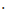 MATERYALLEREv eşyalarının resimleriSÖZCÜKLEREşyaKAVRAMLAR-AİLE KATILIMI-DEĞERLENDİRMENe etkinliği yaptık?Etkinliği keserken zorlandın mı?Böyle bir evin olsun ister misin?Daha önce böyle bir etkinlik yapmış mıydın?UYARLAMA…………………………………...………………….……..………YARIM GÜNLÜK EĞİTİM AKIŞITarih	: 23/ 11 / 2016Yaş Grubu (Ay)	: ………………..……Öğretmen Adı	: ……………………………………………………Güne Başlama ZamanıOyun Zamanı Öğrenme merkezlerinde oyunKahvaltı, TemizlikEtkinlik Zamanı“İp Baskısı Yapıyoruz” isimli sanat etkinliği“Temiz Çocuk Ol” isimli müzik ve oyun etkinliği “Halat Çekelim” isimli oyun etkinliğiGünü Değerlendirme ZamanıEve Gidiş Genel Değerlendirme…………………………………...………………….……..………TAM GÜNLÜK EĞİTİM AKIŞITarih	: 23/ 11 / 2016Yaş Grubu (Ay)	: ………………..……Öğretmen Adı	: ……………………………………………………Güne Başlama ZamanıOyun Zamanı Öğrenme merkezlerinde oyun	Kahvaltı, TemizlikEtkinlik Zamanı“İp Baskısı Yapıyoruz” isimli sanat etkinliği“Temiz Çocuk Ol” isimli müzik ve oyun etkinliğiÖğle Yemeği, TemizlikDinlenmeKahvaltı Temizlik Etkinlik Zamanı“Halat Çekelim” isimli oyun etkinliğiOyun Zamanı Öğrenme merkezlerinde oyun	Günü Değerlendirme ZamanıEve Gidiş Genel DeğerlendirmeİP BASKISI YAPIYORUZEtkinlik Çeşidi:Sanat Etkinliği (Bireysel Etkinlik)Yaş Grubu (Ay):……….KAZANIMLAR VE GÖSTERGELERİMOTOR GELİŞİMKazanım 4: Küçük kas kullanımı gerektiren hareketleri yapar. Göstergeleri: Malzemeleri değişik şekillerde katlar.  Değişik malzemeler kullanarak resim yapar. BİLİŞSEL GELİŞİMKazanım 1: Nesne/durum/olaya dikkatini verir.Göstergeleri: Dikkat edilmesi gereken nesne/durum/olaya odaklanır. ÖĞRENME SÜRECİÇocuklar çalışma maslarına alınır. Çocuklara ip baskısı yapılacağı söylenir. Öğretmen çalışmanın nasıl yapılacağını uygulayarak çocuklara anlatır. İp baskısı yaparken iki kişinin birbiriyle yardımlaşması gerektiği söylenir.Çocuklar ipleri diledikleri renkte boyalar.A4 kâğıdı yatay tutularak boyanan ip kâğıdın sağ tarafına değişik şekilde yerleştirilir.A4 kağıdı sol tarafı katlanarak ipin üzeri örtülür. İp uçlarından çekilerek baskı tamamlanır. MATERYALLER Resim Kâğıdı Yün İp Sulu Boya. SÖZCÜKLERBaskıKAVRAMLAR-AİLE KATILIMIAilelerinden çocuklarıyla beraber evlerinde çeşitli sebzelerin baskısını yapmaları istenir.DEĞERLENDİRMEİp baskısı yaparken zorlandınız mı?Başka nelerin baskısını yapabiliriz?İpleri hangi renklerde boyadınız?Baskıda ortaya çıkan şekiller neye benziyordu?UYARLAMATEMİZ ÇOCUK OLEtkinlik Çeşidi:Müzik ve Oyun Etkinliği (Büyük Grup Etkinliği)Yaş Grubu (Ay):……….KAZANIMLAR VE GÖSTERGELERİDİL GELİŞİMKazanım 2. Sesini uygun kullanır. Göstergeleri: Konuşurken/şarkı söylerken nefesini doğru kullanır. Konuşurken/şarkı söylerken sesinin tonunu ayarlar. Konuşurken/şarkı söylerken sesinin hızını ayarlar. Konuşurken/şarkı söylerken sesinin şiddetini ayarlar .MOTOR GELİŞİMİKazanım 5. Müzik ve ritim eşliğinde hareket eder. Göstergeleri: Nesneleri kullanarak ritim çalışması yapar. ÖZBAKIM BECERİLERİKazanım 6: Günlük yaşam becerileri için gerekli araç ve gereçleri kullanır.Göstergeleri:Beden temizliğiyle ilgili malzemeleri kullanır.ÖĞRENME SÜRECİÇocuklara  “Temiz Çocuk Ol” şarkısını birkaç kez dinletilir. Ritim aletleri verilerek tekrar etmeleri istenir.Temiz Çocuk OlTemiz çocuk olTemiz çocuk olSağlıklı yaşaYemekten öne elini yıka Temiz çocuk olYemekten sonra dişini fırçala Temiz çocuk ol Etkinliğin ardından çocuklar daire olurlar ve şarkıyı söyleyerek uygun hareketleri yaparlar.Elini yıka, ( El yıkama hareketi yapılır.)Yüzünü yıka,( Yüz yıkama hareketi yapılır.)Dişini fırçala, (Diş fırçalama hareketi yapılır.)Ben temiz oldum hey, (Bütün vücut gösterilir.)Yemekten önce, (Yeme hareketi yapılır.)Yemekten sonra, (Doyma hareketi yapılır.)Dışarıda oynayınca…(El ele tutuşulur.)Elini yıka, (El yıkama hareketi yapılır.)Yüzünü yıka, (Yüz yıkama hareketi yapılır.)Dişini fırçala ( Diş fırçalama hareketi yapılır)Ben temiz oldum hey, (Bütün vücut gösterilir.)Ben temiz oldum! (Fatma Çetin)MATERYALLERRitim aletleriSÖZCÜKLER-KAVRAMLAR Zıt:Temiz-KirliAİLE KATILIMI-DEĞERLENDİRMEŞarkımızın adı neydi?Bu şarkıya ritim tutarken neler hissettiniz?Oyunun adı neydi?Oyun hoşunuza gitti mi?Ne hareketleri yaptık?UYARLAMAHALAT ÇEKELİMEtkinlik Çeşidi:Oyun Etkinliği (Büyük Grup Ve Bireysel Etkinlik )Yaş Grubu(Ay) :……….KAZANIMLAR VE GÖSTERGELERİMOTOR GELİŞİMKazanım 1. Yer değiştirme hareketleri yapar.Göstergeleri:Yönergeler doğrultusunda yürür. Yönergeler doğrultusunda koşar.  Belli bir yükseklikten atlar. Belli bir yüksekliğe zıplar. Engelin üzerinden atlar. Koşarak bir engel üzerinden atlar. Çift ayak sıçrayarak belirli mesafe ilerler. Tek ayak sıçrayarak belirli mesafe ilerler. Belirlenen noktadan çift ayakla ileriye doğru atlar.Kazanım 3. Nesne kontrolü gerektiren hareketleri yapar. Göstergeleri: Bireysel ve eşli olarak nesneleri kontrol eder.  İp atlar.BİLİŞSEL GELİŞİMKazanım 10: Mekânda konumla ilgili yönergeleri uygular.Göstergeleri: Mekânda konum alır.ÖĞRENME SÜRECİÇocuklar oyun alanına alınır. Çocuklara iple çeşitli oyunlar oynanacağı söylenir. Çocuklardan tek sıra olmaları istenir. İp düz olarak yere konur. Çocuklar önce ipin üzerinden çift ayakla sıçrarlar.Ardından ip biraz yükseğe kaldırılır. Çocuklar çift ayakla ipin üzerinden atlarlar. İp biraz daha yükseltilerek çocukların sürünerek geçmesi istenir.Çocuklara sıra ile ip atlama çalışması yaptırılır.Ardından halat çekme oyunu oynanır.Çocuklar sayıları eşit iki gruba ayrılır. İki grup arasına çizgi çizilerek oyun başlanır. Çizgiyi geçen grup oyunu kaybeder. MATERYALLERİplerSÖZCÜKLER HalatKAVRAMLARYön/Mekânda Konum:Altından-Üstünden AİLE KATILIMI-DEĞERLENDİRMEHalatla ne yaptık?İpi kullanarak oynanan başka oyun biliyor musunuz?Daha önce ip atladınız mı?İp üzerinden atlarken ne hissettiniz?UYARLAMAX…………………………………...………………….……..………YARIM GÜNLÜK EĞİTİM AKIŞITarih	: 24/ 11 / 2016Yaş Grubu (Ay)	: ………………..……Öğretmen Adı	: ……………………………………………………Güne Başlama ZamanıOyun Zamanı Öğrenme merkezlerinde oyunKahvaltı, TemizlikEtkinlik Zamanı“Canım Öğretmenim” isimli Türkçe ve müzik etkinliği “Çiftçi Dayı Geliyor” isimli oyun ve sanat etkinliğiGünü Değerlendirme ZamanıEve Gidiş Genel Değerlendirme…………………………………...………………….……..………TAM GÜNLÜK EĞİTİM AKIŞITarih	: 24/ 11 / 2016Yaş Grubu (Ay)	: ………………..……Öğretmen Adı	: ……………………………………………………Güne Başlama ZamanıOyun Zamanı Öğrenme merkezlerinde oyun	Kahvaltı, TemizlikEtkinlik Zamanı “Canım Öğretmenim” isimli Türkçe ve müzik etkinliğiÖğle Yemeği, TemizlikDinlenmeKahvaltı Temizlik Etkinlik Zamanı“Çiftçi Dayı Geliyor” isimli oyun ve sanat etkinliğiOyun Zamanı Öğrenme merkezlerinde oyun	Günü Değerlendirme ZamanıEve Gidiş Genel DeğerlendirmeCANIM ÖĞRETMENİMEtkinlik Çeşidi:Türkçe, Müzik Etkinliği (Bütünleştirilmiş Büyük Grup Etkinliği)	Yaş Grubu( Ay):……….KAZANIMLAR VE GÖSTERGELERİ DİL GELİŞİMİKazanım 2. Sesini uygun kullanır. Göstergeleri: Konuşurken/şarkı söylerken nefesini doğru kullanır. Konuşurken/şarkı söylerken sesinin hızını ayarlar. Konuşurken/şarkı söylerken sesinin tonunu ayarlar.Konuşurken/şarkı söylerken sesinin şiddetini ayarlar.Kazanım 5. Dili iletişim amacıyla kullanır. Göstergeleri: Sohbete katılır. Konuşmayı sürdürür. Konuşmak için sırasını bekler. Duygu, düşünce ve hayallerini söyler.SOSYAL DUYGUSAL GELİŞİMKazanım 16. Toplumsal yaşamda bireylerin farklı rol ve görevleri olduğunu açıklar. Göstergeleri: Toplumda farklı rol ve görevlere sahip kişiler olduğunu söyler. Aynı kişinin farklı rol ve görevleri olduğunu söyler.ÖĞRENME SÜRECİ Çocuklarla Öğretmenler gününün neden kutlandığı ve öğretmenlerin görevleri hakkında sohbet edilir. Bazı öğretmenlerin kadın bazı öğretmenleri erkek olduğu söylenir. Öğretmenler günü ile ilgili bir öykü anlatılır. Ardından “Canım öğretmenim” adlı parmak oyunu ve “Öğretmenim” adlı şarkı hep birlikte söylenir.Canım Öğretmenim		Ben öğretmenimi çok severim  (Kollar yana açılır.)Onu çok dikkatli dinlerim. (Sol el sol kulağa götürülür dinleme hareketi yapılır.)Ben öğretmenimden dinledim Tavşan ile  (Sağ elin işaret ve orta parmakları dik tutulur diğer parmaklar yumuk vaziyette durur.)Kaplumbağa masalını (İki el üst üste konur kutu gibi tutulur.)Minik	 kuş  (Uçma hareketi yapılır.)Kırmızı balık şarkısını (İki el üst üste konur, elin baş  parmakları hareket ettirilir.)Sayıları saymayı  1 2 3 4 5 6 7 8 9 10 (İki elin parmakları teker teker tutularak sayılır.)Üçgeni  (İki el parmak uçlarından birleştirilir, alt kısım açık tutulur çatı gibi. )Daireyi (İki elin baş ve işaret parmakları birleştirilir, daire şekli yapılır.)Kareyi (İki elin işaret ve orta parmakları birbirine değdirilir kare şekli verilir.)Ben öğretmenimi çok severim.  (Kollar yana açılır.)  (S. TABAR)ÖğretmenimÖğretmenim canım benim, canım benim,
Seni ben pek çok, pek çok severim,
Sen bir ana, sen bir baba,
Her şey oldun artık bana.
Okut, öğret ve nihayet,
Yurda yararlı bir insan et.           Söz: R. ÇALAPALA   Müzik: E.OKYAYMATERYALLERMüzik cd  Öykü kitabıSÖZCÜKLER-KAVRAMLAR-AİLE KATILIMIAilelerden çocuklarına anasınıfı ya da ilkokul öğretmenleri ile ilgili anılarını anlatmaları önerilebilirDEĞERLENDİRMEParmak oyunumuzun adı neydi?Şarkımız hoşunuza gitti mi? Çalışma sayfası uygulanır.” Öğretmenimizi neden çok sevdiğimizi anlatalım. Öğretmenimizin öğretmenler gününü kutlayalım. Çiçeğin içindeki kalemi bulup yuvarlak içine alalım.”UYARLAMAÇİFTÇİ DAYI GELİYOR
Etkinlik Çeşidi	: Oyun Ve Sanat Etkinliği (Büyük Grup Ve Bireysel Etkinlik)
Yaş Grubu (Ay):………..KAZANIMLAR VE GÖSTERGELERİ
BİLİŞSEL GELİŞİMKazanım 2. Nesne/durum/olayla ilgili tahminde bulunur. Göstergeleri: Tahmini ile gerçek durumu karşılaştırır.İpuçlarını birleştirerek tahminini söyler.
DİL GELİŞİMİKazanım 2. Sesini uygun kullanır. Göstergeleri: Konuşurken/şarkı söylerken nefesini doğru kullanır.
MOTOR GELİŞİMKazanım 1. Yer değiştirme hareketleri yapar.Göstergeleri: Belli bir yüksekliğe zıplar.
ÖĞRENME SÜRECİ
	Çocuklar oyun alanına alınır. Öğretmen, çocuklara elma toplama oyunu oynayacakları söylenir. Oyunun kuralları anlatılır.“Hoplayalım, zıplayalım, daldan elma toplayalım” cümlesi ritimli bir ifadeyle söylenir. Çocuklardan zıplayarak daldan elma toplama hareketi yapmaları istenir. Daha sonra öğretmen “Çiftçi Dayı geliyor saklanın” der ve her çocuğun yere yatarak büzülme hareketi yapması istenir. Çocuklardan bir tanesinin üzeri bir örtü ile örtülür ve “Çiftçi dayı gitti ama çiftçi dayı kimi götürmüş?” dendikten sonra diğer çocukların kalkması ve örtünün altında saklanmış olan arkadaşlarının kim olduğunu tahmin ederek ifade etmeleri sağlanır, öğretmen bu sırada çocuklara ipuçları verir. Oyun çocukların ilgileri doğrultusunda sürdürülür.Etkinliğin ardından çocuklardan masalara oturmaları istenir. Etkinlik dosyasından “Çalışkan Arılar” etkinlik sayfası ve boya kalemleri masalara konur. Resmin kesik çizgileri tamamlanır. Sayfanın boş yerlerine sulu boya ile parmak baskısı yapılarak arı oluşturulur.MATERYALLERÖrtüSulu boyaBoya kalemleriSÖZCÜKLERÇiftçiKAVRAMLARYön/Mekânda Konum: Altında-ÜstündeAİLE KATILIMI-DEĞERLENDİRME
Biraz önce oynadığımız oyunda çocukları götüren kimdi? 
Oyunda sizin rolün neydi? 
Bu oyunu başka nasıl oynayabiliriz? Parmak izi çıkarmak hoşunuza gitti mi?Arkadaşınızla parmak iziniz aynı mı?Daha önce parmak baskısı yaptınız mı?Parmak baskısı yaparken ne hissettiniz?
UYARLAMA…………………………………...………………….……..………YARIM GÜNLÜK EĞİTİM AKIŞITarih	: 25/ 11 / 2016Yaş Grubu (Ay)	: ………………..……Öğretmen Adı	: ……………………………………………………Güne Başlama ZamanıOyun Zamanı Öğrenme merkezlerinde oyunKahvaltı, TemizlikEtkinlik Zamanı“İstop Oynayalım Mı? “isimli oyun ve hareket etkinliği “İnsanları Sevelim Saygı Duyalım” isimli Türkçe ve okuma yazmaya hazırlık etkinliğiGünü Değerlendirme ZamanıEve Gidiş Genel Değerlendirme…………………………………...………………….……..………TAM GÜNLÜK EĞİTİM AKIŞITarih	: 25/ 11 / 2016Yaş Grubu (Ay)	: ………………..……Öğretmen Adı	: ……………………………………………………Güne Başlama ZamanıOyun Zamanı Öğrenme merkezlerinde oyun	Kahvaltı, TemizlikEtkinlik Zamanı “İstop Oynayalım Mı? “isimli oyun ve hareket etkinliğiÖğle Yemeği, TemizlikDinlenmeKahvaltı Temizlik Etkinlik Zamanı“İnsanları Sevelim Saygı Duyalım” isimli Türkçe ve okuma yazmaya hazırlıkOyun Zamanı Öğrenme merkezlerinde oyun	Günü Değerlendirme ZamanıEve Gidiş Genel DeğerlendirmeİNSANLARI SEVELİM SAYGI DUYALIMEtkinlik Çeşidi: Türkçe ve Okuma Yazmaya Hazırlık (Bütünleştirilmiş Büyük Grup Etkinliği)Yaş Grubu (Ay):…………KAZANIMLAR VE GÖSTERGELERİDİL GELİŞİMİKazanım 3: Söz dizimi kurallarına göre cümle kurar.Göstergeleri:Düz cümle kurar. Olumsuz cümle kurar. Soru cümlesi kurar. Bileşik cümle kurar. Cümlelerinde öğeleri doğru kullanır.Kazanım 5: Dili iletişim amacıyla kullanır.Göstergeleri: Konuşma sırasında göz teması kurar. Konuşmayı başlatır. Konuşmayı sürdürür.  Konuşmayı sonlandırır. Sohbete katılır. Konuşmak için sırasını bekler. Duygu, düşünce ve hayallerini söyler.Kazanım 7: Dinledikleri/izlediklerinin anlamını kavrar.Göstergeleri: Dinledikleri/izlediklerini açıklar. Dinledikleri/izledikleri hakkında yorum yapar.Kazanım 8: Dinledikleri/izlediklerini çeşitli yollarla ifade eder.Göstergeleri:Dinledikleri/izlediklerini başkalarına anlatır. Dinledikleri/izlediklerini öykü yoluyla sergiler.SOSYAL VE DUYGUSAL GELİŞİMKazanım 3:Kendini yaratıcı yollarla ifade eder.Göstergeleri: Duygu düşünce ve hayallerini özgün yollarla ifade eder. Özgün özellikler taşıyan ürünler oluşturur.Kazanım 4: Bir olay ya da durumla ilgili olarak başkalarının duygularını açıklar.Göstergeleri:Başkalarının duygularını söyler. Başkalarının duygularının nedenlerini söyler. Başkalarının duygularının sonuçlarını söyler.ÖĞRENME SÜRECİ“Yağmur Yağıyor” adlı parmak oyunu ve “Dondurma” adlı tekerleme hep birlikte söylenir. YağmurYağmur yağıyor şırıl şırıl  (İki elin parmaklarıyla yağmur yağma hareketi yapılır.)Cama vuruyor  tıkır tıkır   (İki elin parmakları hızlı hızlı açılır kapanır.)Şemsiyeni almadan sakın çıkma  (Sol el açılır, sağ elin işaret parmağı ortasına konur, şemsiye tutuyormuş gibi yapılır.)Yoksa ıslanırsın şıpır şıpır (Eller vücudun üzerinde gezdirilir.)(S.TABAR)DondurmaDondurma donduTabaklara konduDondurmayı yiyenlerinDilleri dondu  (S.TABAR)Öğretmen çocuklara nasıl davranmalıyız? Adlı öyküyü anlatmaya başlar.Nasıl Davranmalıyız?Elif annesiyle birlikte evlerinin yakınında bulunan çocuk parkına gitti. Parkta arkadaşı ceren ve annesini gördüler.Elif çok sevindi.Anneleri bir banka oturup sohbet etmeye başladı.Elif de cerenle kaydıraktan kaymaya başladılar.İkisi de çok eğleniyordu.O sırada yanlarına bir çocuk geldi.Kaydırağın merdivenlerini çıkarken onlara seslendi.-Hey ne kadar yavaş hareket ediyorsunuz. Çekilin şuradan önce ben geçeceğim dediElif ve Ceren i itti.Ceren ve Elif …………………….Ardından çocuklara “sizce öykümüz nasıl bitmiştir?”diye sorulur. Çocukların cevapları dinlenir. Daha sonra insanların birbirine saygı duymaları gerektiği konusunda sohbet başlatılır.MATERYALLER  -SÖZCÜKLER   -KAVRAMLAR-AİLE KATILIMIAilelerden çocuklarının en sevdiği öykü kitabını okula göndermeleri istenir.DEĞERLENDİRMEÖykümüzdeki kahramanların isimleri neydi?Sizce öyküdeki yanlış davranış neydi?Daha önceden senin başına öyküde anlatılan gibi bir olay geldi mi? Sene öykü nasıl bitmiştir?UYARLAMAİSTOP OYNAYALIM MI?Etkinlik Çeşidi:Hareket Ve Oyun Etkinliği(Bütünleştirilmiş Büyük Grup Etkinliği)Yaş Grubu (Ay): ……….KAZANIMLAR VE GÖSTERGELERİMOTOR GELİŞİMKazanım 2: Denge hareketleri yapar.Göstergeleri:Başlama ile ilgili denge hareketlerini yapar. Durma ile ilgili denge hareketlerini yapar.Kazanım 3: Nesne kontrolü gerektiren hareketleri yapar. Göstergeleri:Bireysel ve eşli olarak nesneleri kontrol eder. Küçük top ile omuz üzerinden atış yapar. Atılan topu elleri ile tutar.BİLİŞSEL GELİŞİMKazanım 5: Nesne ya da varlıkları gözlemler.Göstergeleri:Nesne/varlığın adını söyler.DİL GELİŞİMİKazanım 7: Dinledikleri/izlediklerinin anlamını kavrar.Göstergeleri:Sözel yönergeleri yerine getirir.ÖĞRENME SÜRECİÇocuklar oyun alanına alınır. El ele tutuşup halka olunur.Çocuklara istop oyunu oynanacağı söylenir. Çocuklardan biri ebe seçilir. Ebe, arkadaşlarından birinin adını söyleyerek topu havaya atar. Top yere düşerken, adı söylenen çocuk topu havada yakalarsa, başka birinin adını söyleyerek topu yeniden havaya atar. Topu havada tutamayan çocuk topu yerden eline aldığında "İstop!" diye bağırır. 
Kaçışan çocuklar "İstop" dendiği anda oldukları yerde durmak zorundadır. Bu durumda ebe, duran arkadaşlarından birini topla vurmaya çalışır. MATERYALLERTop SÖZCÜKLERİstopKAVRAMLAR-AİLE KATILIMI-DEĞERLENDİRMEOyunumuzun adı neydi?Oyunu nasıl oynadık? Oyun eğlenceli miydi?Topla oynanan başka hangi oyunlar var?UYARLAMA…………………………………...………………….……..………YARIM GÜNLÜK EĞİTİM AKIŞITarih	: 28/ 11 / 2016Yaş Grubu (Ay)	: ………………..……Öğretmen Adı	: ……………………………………………………Güne Başlama ZamanıYaş Grubu (Ay)	: ………Öğretmen Adı	: ……………………………..Güne Başlama ZamanıOyun Zamanı Öğrenme merkezlerinde oyunKahvaltı, TemizlikEtkinlik Zamanı“Fırça Olduk ”  isimli drama etkinliği“Havada Su Buharı Var Mıdır?” isimli fen etkinliği “Renkli Çiçekler” isimli sanat ve oyun etkinliğiGünü Değerlendirme ZamanıEve Gidiş Genel Değerlendirme…………………………………...………………….……..………TAM GÜNLÜK EĞİTİM AKIŞITarih	: 28/ 11 / 2016Yaş Grubu (Ay)	: ………………..……Öğretmen Adı	: ……………………………………………………Güne Başlama ZamanıOyun Zamanı Öğrenme merkezlerinde oyun	Kahvaltı, TemizlikEtkinlik Zamanı“Fırça Olduk ”  isimli drama etkinliği“Havada Su Buharı Var Mıdır?” isimli fen etkinliğiÖğle Yemeği, TemizlikDinlenmeKahvaltı Temizlik Etkinlik Zamanı“Renkli Çiçekler” isimli sanat ve oyun etkinliğiOyun Zamanı Öğrenme merkezlerinde oyun	Günü Değerlendirme ZamanıEve Gidiş Genel DeğerlendirmeFIRÇA OLDUKEtkinlik Çeşidi:Drama Etkinliği ( Büyük Grup Etkinliği)Yaş Grubu (Ay):………..KAZANIMLAR VE GÖSTERGELERİMOTOR GELİŞİMKazanım 1: Yer değiştirme hareketleri yapar.
Göstergeleri: Isınma ve soğuma hareketlerini bir rehber eşliğinde yapar. Yönergeler doğrultusunda yürür. Yönergeler doğrultusunda koşar. Sekerek belirli mesafede ilerler.
SOSYAL DUYGUSAL GELİŞİM
kazanım 7: bir işi ya da görevi başarmak için kendini güdüler.
Göstergeleri: Yetişkin yönlendirmesi olmadan bir işe başlar. Başladığı işi zamanında bitirmek için çaba gösterir.
Kazanım 3: kendini yaratıcı yollarla ifade eder.
Göstergeleri:Duygu, düşünce ve hayallerini özgün yollarla ifade eder.
BİLİŞSEL GELİŞİM
kazanım 1: Nesne/durum/olaya dikkatini verir.
Göstergeleri: Dikkat edilmesi gereken nesne/durum/olaya odaklanır. ÖĞRENME SÜRECİÇocuklardan kendilerini birer resim fırçası olarak hayal etmeleri ve hep birlikte resim kâğıdını boyayacaklarını düşünmeleri istenir.
 Çocuklara “Fırçalar ayağa kalksın ve kâğıtlara doğru yürüsün” diye bir komut verilir.
“Yavaş yavaş kâğıtlarımıza doğru ilerliyoruz. Şimdi daha hızlı..., şimdi yavaşlıyoruz. Şimdi hızlı… 
Şimdi kâğıda seke seke gidelim.
Şimdi kâğıdı başımızla boyamaya başlayalım.
Şimdi kollarımızla kâğıdımızı boyayalım.
Şimdi ellerimizle kâğıdımızı boyayalım.
Şimdi kalçamızla kâğıdımızı boyayalım.
Şimdi diz kapaklarımızla kâğıdımızı boyayalım.
Şimdi ayaklarımızla kâğıdımızı boyayalım.
Şimdi topuklarımızla kâğıdımızı boyayalım.
Şimdi sırtımızla kâğıdımızı boyayalım.
Şimdi burnumuzla kâğıdımızı boyayalım.
Şimdi boynumuzla kâğıdımızı boyayalım.
Şimdi dilimizle kâğıdımızı boyayalım.
Şimdi saçlarımızla kâğıdımızı boyayalım.
Şimdi gözlerimizle kâğıdımızı boyayalım.
Şimdi sırt üstü yatalım ve ayaklarımızla gökyüzüne bir güneş çizelim gibi komutlarla etkinliğe devam edilir.
Daha sonra “Artık bacaklarımızı rahatça uzatalım ve eserimizi seyredelim. Mükemmel oldu değil mi?” diyerek çocukların dinlenmesi sağlanır.
Dramanın sonunda alkışlarla ayağa kalkılır ve etkinlik sonlandırılır.
MATERYALLER-SÖZCÜKLERHayalKAVRAMLAR-AİLE KATILIMI-DEĞERLENDİRME Dramanın adı neydi? Fırça nerelerde kullanılır?Daha önce hiç fırça kullandınız mı?Dramada hangi organlarımızdan bahsettik? Resim yapmaya hangi organımızla başladık?Dramanın sonunda ne yaptık?UYARLAMAHAVADA SU BUHARI VAR MIDIR?Etkinlik Çeşidi:Fen Etkinliği (Bireysel ve Küçük Grup Etkinliği)Yaş Grubu(Ay):………..:KAZANIMLAR VE GÖSTERGELERİBİLİŞSEL GELİŞİMKazanım 2.Nesne/durum/olayla ilgili tahminde bulunur.Göstergeleri: Nesne/durum/olayla ilgili tahminini söyler. Tahmini ile ilgili ipuçlarını açıklar.Gerçek durumu inceler. Tahmini ile gerçek durumu karşılaştırır.DİL GELİŞİMİKazanım 5. Dili iletişim amacıyla kullanır.Göstergeleri: Konuşmayı başlatır. Konuşmayı sürdürür. Sohbete katılır.SOSYAL VE DUYGUSAL GELİŞİMKazanım 15. Kendine güvenir.Göstergeleri:Grup önünde kendini ifade eder.  ÖĞRENME SÜRECİ Bir şişenin içi soğuk suyla doldurup ve ağzı kapatılır. Şişeyi oda sıcaklığında 10 dakika bekletilir. Şişenin dışının buğulandığı görülür. Çocuklara bu durumun neden meydana geldiği sorulur. Çocuklar tahminlerini söylerler. Çocuklara şişenin ağzı kapalı olduğuna ve suyun içinde bulunduğu cam şişe, su geçirmediğine göre bu su damlacıkları nereden geldiği ile ilgili sohbet yapılır. Sonuç olarak bu su damlacıklarının odamızda bulunan su buharı olduğu söylenir. Odada bulunan su buharı soğuk şişenin dış çeperine çarpınca yoğunlaşmış havada fark edemediğimiz su buharı su damlacıkları halinde ve görünür hale gelmiştir.MATERYALLER Cam şişeSoğuk suSÖZCÜKLER Buhar KAVRAMLARDuyu:Sıcak-SoğukAİLE KATILIMI-DEĞERLENDİRMEDeneyimizin adı neydi?Şişenin içine koyduğumuz su sıcak mıydı, soğuk muydu?Oda sıcaklığında bekleyen şişenin dışında nasıl değişikler oldu?Deney malzemeleri nelerdi?Deneyi yapmaktan hoşlandın mı?UYARLAMARENKLİ ÇİÇEKLEREtkinlik Çeşidi:Sanat ve Oyun Etkinliği (Bireysel ve Grup Etkinlik )Yaş Grubu (Ay): KAZANIMLAR VE GÖSTERGELERİMOTOR GELİŞİMİKazanım 4: Küçük kas kullanımı gerektiren hareketleri yapar. Göstergeleri: Malzemeleri yapıştırır.Nesneleri yeni şekiller oluşturacak biçimde bir araya getirir. Malzemeleri değişik şekillerde katlar.DİL GELİŞİMİKazanım 7: Dinledikleri/izlediklerinin anlamını kavrar.Göstergeleri:Sözel yönergeleri yerine getirir. Dinledikleri/izlediklerini açıklar.SOSYAL DUYGUSAL GELİŞİMKazanım 10: Sorumluluklarını yerine getirir.Göstergeleri:Üstlendiği sorumluluğu yerine getirir.ÖĞRENME SÜRECİÇocuklar çalışma masalarına alınır. El işi kâğıtlarıyla çiçek yapılacağı açıklanır. Daire şeklinde kesilmiş el işi kâğıtları çocuklara dağıtılır.Çocuklar el işi kâğıtlarını ortadan ikiye katlayarak çiçek yapmaları istenir.Öğretmen rehberliğinde çalışma tamamlanır. 	Etkinliğin ardından çocuklara ben sıranın başındaki arkadaşınızın kulağına bir kelime söyleyeceğim. O da duyduğunu yanındaki arkadaşının kulağına söyleyecek. Bu şekilde kulaktan kulağa, söylenen kelime en sondaki çocuğa kadar ilerleyecek. Biz de en sondaki arkadaşınıza söylenen kelimenin ne olduğunu soracağız. Doğru söylenirse alkışlayacağız, yanlış söylenirse herkes geriye doğru ne söylediğini tek tek sorup kimin yanlış yaptığını bulacağız.” denir. Oyun bu şekilde başlar. Ardından sıranın başındaki çocuğun kulağına ilk olarak bir kelimelik bir sözcük söylenir. Sonrasında kelime sayısı arttırılır.MATERYALLEREl işi kâğıtlarıYapıştırıcı  SÖZCÜKLER-KAVRAMLAR-AİLE KATILIMI-DEĞERLENDİRME Bugün hangi oyunu oynadık?Bu oyunu oynamak hoşuna gitti mi?Bu oyunu başka nasıl oynayabiliriz?Daha önce böyle bir oyun oynadın mı?UYARLAMA…………………………………...………………….……..………YARIM GÜNLÜK EĞİTİM AKIŞITarih	: 29/ 11 / 2016Yaş Grubu (Ay)	: ………………..……Öğretmen Adı	: ……………………………………………………Güne Başlama ZamanıOyun Zamanı Öğrenme merkezlerinde oyunKahvaltı, TemizlikEtkinlik Zamanı“Sepetin İçindeki Meyvelere Bir Bakın” isimli Türkçe sanat etkinliği “Topları Yuvarlayalım” isimli oyun ve Türkçe etkinliğiGünü Değerlendirme ZamanıEve Gidiş Genel Değerlendirme…………………………………...………………….……..………TAM GÜNLÜK EĞİTİM AKIŞITarih	: 29/ 11 / 2016Yaş Grubu (Ay)	: ………………..……Öğretmen Adı	: ……………………………………………………Güne Başlama ZamanıOyun Zamanı Öğrenme merkezlerinde oyun	Kahvaltı, TemizlikEtkinlik Zamanı “Sepetin İçindeki Meyvelere Bir Bakın” isimli Türkçe sanat etkinliğiÖğle Yemeği, TemizlikDinlenmeKahvaltı Temizlik Etkinlik Zamanı“Topları Yuvarlayalım” isimli oyun ve Türkçe etkinliğiOyun Zamanı Öğrenme merkezlerinde oyun	Günü Değerlendirme ZamanıEve Gidiş Genel DeğerlendirmeSEPETİN İÇİNDEKİ MEYVELERE BİR BAKINEtkinlik Çeşidi:Türkçe, Sanat (Bütünleştirilmiş Büyük Grup Etkinliği Ve Bireysel Etkinlik) Yaş Grubu (Ay):……….KAZANIMLAR VE GÖSTERGELERİDİL GELİŞİMKazanım 5. Dili iletişim amacıyla kullanır. Göstergeleri: Konuşma sırasında göz teması kurar. Jest ve mimikleri anlar. Konuşurken jest ve mimiklerini kullanır.  Konuşmayı başlatır. Konuşmayı sürdürür.Kazanım 8: Dinledikleri/izlediklerini çeşitli yollarla ifade eder.Göstergeleri: Dinledikleri/izledikleri ile ilgili sorulara cevap verir. Dinledikleri/izlediklerini müzik yoluyla sergiler.MOTOR GELİŞİMİKazanım 4. Küçük kas kullanımı gerektiren hareketleri yapar. Göstergeleri: Malzemeleri yapıştırır. Değişik malzemeler kullanarak resim yapar. Nesneleri kopartır/yırtar.ÖZBAKIM BECERİLERİKazanım 4: Yeterli ve dengeli beslenir. Göstergeleri: Yiyecek ve içecekleri yeterli miktarda yer/içer.Sağlığı olumsuz etkileyen yiyecekleri ve içecekleri yemekten/içmekten kaçınır. ÖĞRENME SÜRECİÇocuklara sağlıklı beslenmeyle ilgili sohbet edilir. Meyve ve sebze yemenin önemi vurgulanır. Sağlıklı beslenmeyle ilgili bir öykü anlatılır. Çocuklara içinde meyvelerin olduğu sepet resminin olduğu boyama sayfası dağıtılır. Çocuklara el işi kâğıdı dağıtılır. Çocuklar yırtma yapıştırma yöntemiyle meyvelerin içini tamamlar. Sepeti istedikleri renklerde boyayarak çalışma tamamlanır.Etkinliğin ardından” Uykudan Önce” parmak oyunu onatılır.Bîr, iki, üç, dört, beş, altı...(Koşma taklidi yapılır.)Delindi pabucumun altı.(Ayakkabının altı gösterilir.)Yedi, sekiz, dokuz, on...(Parmaklar sayılır.)Açıldı televizyon.(Oturulur. Karşıya bakılır.)Çizgi film çok komikti. (Kahkahalar...)Hasta çocuk çok üzdü beni.(Gözyaşları silinir.)Maymunlar çok ilginçti...(Tırmanma hareketi)Ne yazık ki uykum geldi.(Esneme hareketi)Size iyi geceler...(El sallanır.)Yatağım beni bekler.(Yatağa girip uyuma hareketi yapılır)MATERYALLERÖykü KitabıEl İşi KâğıtlarıYapıştırıcıPastel BoyaSÖZCÜKLERSağlıkBeslenmeKAVRAMLAR-AİLE KATILIMI-DEĞERLENDİRMEÖykümüzün adı neydi?Öykümüzün kahramanı kimlerdi? Anımsadığımız meyve isimleri hangileridir?Anımsadığımız sebze isimleri hangileridir?Sağlıklı olmak için neler yapmalıyız?Meyve sebze yemeden önce neler yapmalıyız?UYARLAMATOPLARI YUVARLAYALIMEtkinlik Çeşidi :OyunVe Türkçe (Bireysel ve Büyük Grup Etkinliği)Yaş Grubu (Ay):………KAZANIMLAR VE GÖSTERGELERİSOSYAL VE DUYGUSAL GELİŞİMKazanım 7. Bir işi ya da görevi başarmak için kendini güdüler.Göstergeleri: Başladığı işi zamanında bitirmek için çaba gösterirMOTOR GELİŞİMKazanım 3: nesne kontrolü gerektiren hareketleri yapar.
Göstergeleri:Bireysel ve eşli olarak nesneleri kontrol eder.
BİLİŞSEL GELİŞİMKazanım 1: Nesne/durum/olaya dikkatini verir.
Göstergeleri:Dikkat edilmesi gereken nesne/durum/olaya odaklanır.ÖĞRENME SÜRECİOyuncular eşit sayıda iki gruba ayrılırlar.Gruplar kendilerine birer isim verirler Her iki grup da birbirlerine paralel bir biçimde dururlar. Çocuklar arka arkaya sıralanırlar. Top, her iki grubun ilk sırasındaki oyuncularından bacak arasından geçirilerek en arkada duran çocuğa kadar gönderilir. O çocuk  top kendisine geldiğinde çok hızlı bir biçimde topu alarak en ön sıraya geçip oyunu yeniden başlatır. Bu şekilde tüm oyuncularını ilk önce bitiren grup oyunu kazanmış olur. Etkinliğin ardından “ Pekmez” tekerlemesi önce öğretmen tarafından birkaç kere tekrar edilir.Ardından çocuklarında katılmaları istenir.Pekmez Dolapta pekmez,Yala yala bitmez.On kilo sanaYirmi kilo banaAyşe cik cik cikFatma cık cık cıkSen bu oyundan çık.MATERYALLERTopSÖZCÜKLERPekmezKAVRAMLAR-AİLE KATILIMI-DEĞERLENDİRMEOyunumuzda hangi malzemeleri kullandık?Oyun oynarken neler hissettiniz?Topu bacaklarınızın arasından yuvarlarken zorlandınız mı?Oyunu kazanmak hoşunuza gitti mi?Oyunu hangi grup kazandı?UYARLAMA…………………………………...………………….……..………YARIM GÜNLÜK EĞİTİM AKIŞITarih	: 30/ 11 / 2016Yaş Grubu (Ay)	: ………………..……Öğretmen Adı	: ……………………………………………………Güne Başlama ZamanıOyun Zamanı Öğrenme merkezlerinde oyunKahvaltı, TemizlikEtkinlik Zamanı“Parmak İzimiz” isimli fen ve sanat etkinliği “Bu Ses Ne Sesi” isimli müzik etkinliğiGünü Değerlendirme ZamanıEve Gidiş Genel Değerlendirme…………………………………...………………….……..………TAM GÜNLÜK EĞİTİM AKIŞITarih	: 30/ 11 / 2016Yaş Grubu (Ay)	: ………………..……Öğretmen Adı	: ……………………………………………………Güne Başlama ZamanıOyun Zamanı Öğrenme merkezlerinde oyun	Kahvaltı, TemizlikEtkinlik Zamanı “Parmak İzimiz” isimli fen ve sanat etkinliğiÖğle Yemeği, TemizlikDinlenmeKahvaltı Temizlik Etkinlik Zamanı“Bu Ses Ne Sesi” isimli müzik etkinliğiOyun Zamanı Öğrenme merkezlerinde oyun	Günü Değerlendirme ZamanıEve Gidiş Genel DeğerlendirmePARMAK İZİMİZEtkinlik Çeşidi:Fen, Sanat Etkinliği (Bütünleştirilmiş Bireysel Etkinlik)Yaş Grubu( Ay):………. KAZANIMLAR VE GÖSTERGELERİDİL GELİŞİMİKazanım 10:görsel materyalleri okur.Göstergeleri: Görsel materyalleri inceler. Görsel materyalleri açıklar. Görsel materyallerle ilgili sorular sorar. Görsel materyallerle ilgili sorulara cevap verir. Kazanım 7:dinlediklerinin/izlediklerinin anlamını kavrar. Göstergeleri: Sözel yönergeleri yerine getirir. Dinlediklerini/izlediklerini açıklar. Dinledikleri/izledikleri hakkında yorum yapar.BİLİŞSEL GELİŞİMKazanım 3. Algıladıklarını hatırlar. Göstergeleri: Nesne/durum/olayı bir süre sonra yeniden söyler. Kazanım 17. Neden-sonuç ilişkisi kurar. Göstergeleri: Bir olayın olası nedenlerini söyler. Bir olayın olası sonuçlarını söyler. ÖZBAKIM BECERİLERİKazanım 1. Bedeniyle ilgili temizlik kurallarını uygular. Göstergeleri: Elini yıkar, tuvalet gereksinimine yönelik işleri yapar.ÖĞRENME SÜRECİ Çocukların başparmaklarına talk pudrası dökülür. Pudralı parmaklar bant üzerine bastırılarak parmak izi çıkartılır. Bant da siyah fon kartonuna yapıştırılır ve parmak izleri büyüteçle incelenerek çocuklara parmak izleri arasında fark olup olmadığı sorulur Çocukların tüm parmak izlerini incelemeleri için fırsatlar verilir. Sonuçlar hep birlikte konuşulur.Çocuklara herkesin parmak ve el izlerinin farklı olduğunu söylenir. Çocuklar çalışma masalarına alınır. Parmak boyalarını kullanılarak serbest parmak baskısı yapılır. Ardında etkinlik dosyasından “Renkli Parmaklar” etkinliği çocuklara dağıtılarak parmak izlerinle resim yapmaları istenir.Ardından çocuklara uygun temizlik malzemelerini kullanarak ellerini temizlemesi istenir. Yapılan çalışmalar panoda sergilenir.MATERYALLERTalk pudrası Bant Parmak Boyası Fon Kartonu Resim KağıdıParmak BoyasıSÖZCÜKLERParmak İziPudra El İziKAVRAMLAR-AİLE KATILIMI-DEĞERLENDİRMEDeneyimizin adı neydi? Parmak izlerimizi nasıl çıkardık?Neden parmak izlerimiz farkıdır?UYARLAMABU SES NE SESİ?Etkinlik Çeşidi:Müzik (Küçük Grup Etkinliği) Yaş grubu( Ay):……..KAZANIMLAR VE GÖSTERGELERİMOTOR GELİŞİMKazanım 5. Ritim ve müzik eşliğinde hareket eder.Göstergeleri: Bedenini, nesneleri ve vurmalı çalgıları kullanarak ritim çalışması yapar.DİL GELİŞİMİKazanım 1. Sesleri ayırt eder.Göstergeleri: Sesin kaynağının ne olduğunu söyler. Sesler arasındaki benzerlik ve farklılıkları söyler.BİLİŞSEL GELİŞİMKazanım 2. Nesne/durum/olayla ilgili tahminde bulunur.Göstergeleri:  İpuçlarını birleştirerek tahminini söyler. Gerçek durumu inceler. Tahmini ile gerçek durumu karşılaştırır.ÖĞRENME SÜRECİBirbirinden farklı özelliklere sahip birkaç nesne masa üzerine yerleştirilir. Çocukların nesneleri incelemelerine fırsat verilir. Çocuklar bu nesneleri kullanarak farklı ses ve ritim çıkarma çalışmaları yaparlar. Sesler arasındaki farklılıklar ve benzerliklere dikkat çekilir. Grup gözlerini kapar ve gönüllü olarak seçilen bir çocuktan farklı nesneleri kullanarak ritim oluşturması istenir.Çocuklardan gönüllü çocuğun hangi nesneleri kullandığını tahmin etmeleri istenir. Ardından nesnelerin ses çıkarması sağlanarak tahminleri değerlendirilir.Her çocuğun etkinliğe katılımı sağlanana kadar süreç devam ettirilir.Daha sonra “Karga ile Tilki” Şarkısı söylenir.Karga İle Tilki Karga Ağaç Dalında, Peyniri De AğzındaTilki Görür Durur Mu,  Kötü Huyu Kurur Mu Kurur MuYerden Selam Vererek, Tatlı Diller DökerekYolunuzu Gözledim Sesinizi ÖzledimBeni Kırmayın Beni KırmayınKarga Bakmış, Hemen Çakmış Tilkinin NiyetiniFakat Önceden Bulmuş O Bu İşin ÇaresiniPeynirini Ayağına Naylon İple BağlamışGagasını Açınca Da Peynir Havada SallanmışTilki Tilki Seni Gidi Kurnaz Seni Yaramaz Seni YaramazKandırırlar İşte Seni BöyleOh Olsun Sana Oh Olsun Sana Ohhhh Olsun Sanaaa!!!!!MATERYALLERFarklı özelliğe sahip nesnelerSÖZCÜKLERRitimKAVRAMLARZIT: Aynı-Farklı-BenzerAİLE KATILIMIAilelere evdeki çeşitli nesnelerle değişik Ritimler oluşturma oyunu oynamaları önerilir.DEĞERLENDİRMENeler yaptık? Ritim oluşturmak için hangi nesneleri kullandık?Hangi nesnelerin sesleri benziyordu?Ses çıkaran nesneyi tahmin etmek sizi heyecanlandırdı mı?Daha önceden hangi nesneleri kullanarak ritim çalışması yapmıştık?  UYARLAMA